ЧАСТНОЕ ОБРАЗОВАТЕЛЬНОЕ УЧРЕЖДЕНИЕВЫСШЕГО ОБРАЗОВАНИЯ«СЕВЕРО-КАВКАЗСКИЙ ГУМАНИТАРНЫЙ ИНСТИТУТ»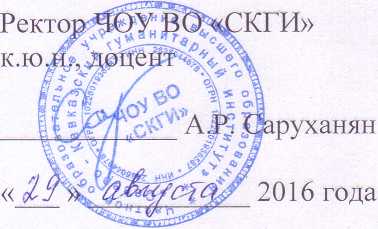 НАПРАВЛЕНИЕ подготовки 40.03.01– ЮРИСПРУДЕНЦИЯКВАЛИФИКАЦИЯ (СТЕПЕНЬ) – БАКАЛАВРкафедра ГОСУДАРСТВЕННО-ПРАВОВЫХ ДИСЦИПЛИНистория государства и права зарубежных странРабочая программаСтаврополь2016Автор-составитель:Волкова В.М. – доцент кафедры государственно-правовых дисциплин ЧОУ ВО «Северо-Кавказский гуманитарный институт», кандидат юридических наук, доцент.Рецензенты:Е.В. Плешков – кандидат юридических наук, доцент, заведующий кафедрой государственно-правовых дисциплин ЧОУ ВО «Северо-Кавказский гуманитарный институт»;П.Г. Шуайпова, кандидат юридических наук, доцент, заведующий кафедрой государственно-правовых дисциплин Ростовского института (филиала) ВГУЮ (РПА Минюста России).Рабочая программа по учебной дисциплине «История государства и права зарубежных стран» подготовлена на основе требований Федерального государственного образовательного стандарта высшего профессионального образования по направлению подготовки 030900 «Юриспруденция». Включает в себя рабочую программу учебной дисциплины и материалы, устанавливающие содержание и порядок проведения промежуточной аттестации. Рассчитана на студентов ЧОУ ВО «Северо-Кавказский гуманитарный институт», обучающихся по направлению подготовки бакалавров юриспруденции.Рабочая программа обсуждена и одобрена на заседании кафедры государственно-правовых дисциплин Северо-Кавказского гуманитарного института.Протокол № 1 от 29 августа 2016 годаРабочая программа учебной дисциплиныРабочая программа учебной дисциплины «История государства и права зарубежных стран» – это учебно-методическое пособие, определяющее требования к содержанию и уровню подготовки студентов, руководство их самостоятельной работой, виды учебных занятий и формы контроля по данной дисциплине.Рабочая программа включает в себя: наименование дисциплины (модуля);перечень планируемых результатов обучения по дисциплине (модулю), соотнесенных с планируемыми результатами освоения образовательной программы;указание места дисциплины (модуля) в структуре образовательной программы;объем дисциплины (модуля) в зачетных единицах с указанием количества академических или астрономических часов, выделенных на контактную работу обучающихся с преподавателем (по видам учебных занятий) и на самостоятельную работу обучающихся;содержание дисциплины (модуля), структурированное по темам (разделам) с указанием отведенного на них количества академических или астрономических часов и видов учебных занятий;перечень учебно-методического обеспечения для самостоятельной работы обучающихся по дисциплине (модулю);фонд оценочных средств для проведения промежуточной аттестации обучающихся по дисциплине (модулю);перечень основной и дополнительной учебной литературы, необходимой для освоения дисциплины (модуля);перечень ресурсов информационно-телекоммуникационной сети "Интернет" (далее - сеть "Интернет"), необходимых для освоения дисциплины (модуля);методические указания для обучающихся по освоению дисциплины (модуля);перечень информационных технологий, используемых при осуществлении образовательного процесса по дисциплине (модулю), включая перечень программного обеспечения и информационных справочных систем (при необходимости);описание материально-технической базы, необходимой для осуществления образовательного процесса по дисциплине (модулю).ЦЕЛЕВАЯ УСТАНОВКАЦелевая установка преподавания учебной дисциплины «История государства и права зарубежных стран» строится с учетом задач, содержания и форм деятельности специалиста – выпускника ЧОУ ВО «СКГИ». Целью обучения является получение выпускником образования, позволяющего приобрести необходимые общекультурные и профессиональные компетенции и успешно работать в избранной сфере деятельности.Содержание обучения по дисциплине «История государства и права зарубежных стран» строится в соответствии с основными видами и задачами профессиональной деятельности специалиста:а) нормотворческая (участие в подготовке нормативных правовых актов);б) правоприменительная (обоснование и принятие в пределах должностных обязанностей решений, а также совершение действий, связанных с реализацией правовых норм, составление юридических документов); в) правоохранительная (обеспечение законности, правопорядка, безопасности личности, общества и государства; охрана общественного порядка; предупреждение, пресечение, выявление, раскрытие и расследование правонарушений; защита частной, государственной, муниципальной и иных форм собственности);г) экспертно-консультационная (консультирование по вопросам права; осуществление правовой экспертизы документов);д) педагогическая (преподавание правовых дисциплин в образовательных учреждениях, кроме высших учебных заведений, осуществление правового воспитания).Дисциплина «История государства и права зарубежных стран» изучается на первом курсе и заканчивается экзаменом.В процессе преподавания дисциплины необходима систематическая координация с дисциплинами «Теория государства и права» и «Конституционное право», которые способствуют более четкому и глубокому уяснению дисциплины.ПЕРЕЧЕНЬ ПЛАНИРУЕМЫХ РЕЗУЛЬТАТОВ ОБУЧЕНИЯ ПО ДИСЦИПЛИНЕ (МОДУЛЮ), СООТНЕСЕННЫХ С ПЛАНИРУЕМЫМИ РЕЗУЛЬТАТАМИ ОСВОЕНИЯ ОБРАЗОВАТЕЛЬНОЙ ПРОГРАММЫВ результате освоения программы учебной дисциплины «История государства и права зарубежных стран» выпускник должен:1) знать:- закономерности и особенности возникновения и развития государственных учреждений и органов власти, а также систем управления в основных зарубежных странах;- общие закономерности возникновения, развития и функционирования правовых систем основных зарубежных стран, начиная со сборников обычного права и заканчивая кодифицированными источниками конца ХХ в.2) уметь:- осуществлять сравнительно-правовой анализ норм права зарубежных стран;- самостоятельно ориентироваться в основных отраслях и институтах феодального и буржуазного права зарубежных стран;- определять и оценивать наиболее значимые государственные и правовые институты зарубежных стран.3) владеть:- навыками научного подхода к анализу и оценке государственно-правовых институтов зарубежных стран, а также их правовых систем в историческом контексте;- навыками анализа законодательных актов;- навыками выявления главного, систематизации и конкретизации материала.4) обладать следующими компетенциями:осознает социальную значимость своей будущей профессии, обладает достаточным уровнем профессионального правосознания (ОК-1);способен добросовестно исполнять профессиональные обязанности, соблюдать принципы этики юриста (ОК-2);владеет культурой мышления, способен к обобщению, анализу, восприятию информации, постановке цели и выбору путей ее достижения (ОК-3);способен логически верно, аргументировано и ясно строить устную и письменную речь (ОК-4);обладает культурой поведения, готов к кооперации с коллегами, работе в коллективе (ОК-5);имеет нетерпимое отношение к коррупционному поведению, уважительно относится к праву и закону (ОК-6);стремится к саморазвитию, повышению своей квалификации и мастерства (ОК-7);способен использовать основные положения и методы социальных, гуманитарных и экономических наук при решении социальных и профессиональных задач (ОК-8);способен анализировать социально значимые проблемы и процессы (ОК-9);способен участвовать в разработке нормативно-правовых актов в соответствии с профилем своей профессиональной деятельности (ПК-1);способен осуществлять профессиональную деятельность на основе развитого правосознания, правового мышления и правовой культуры (ПК-2);способен обеспечивать соблюдение законодательства субъектами права (ПК-3);способен принимать решения и совершать юридические действия в точном соответствии с законом (ПК-4);способен применять нормативные правовые акты, реализовывать нормы материального и процессуального права в профессиональной деятельности (ПК-5);способен юридически правильно квалифицировать факты и обстоятельства (ПК-6);способен уважать честь и достоинство личности, соблюдать и защищать права и свободы человека и гражданина (ПК-9);способен толковать различные правовые акты (ПК-15);способен преподавать правовые дисциплины на необходимом теоретическом и методическом уровне (ПК-17);способен управлять самостоятельной работой обучающихся (ПК-18);способен эффективно осуществлять правовое воспитание (ПК-19).Соответствие результатов изучения дисциплины результатам освоения ООПМЕСТО ДИСЦИПЛИНЫ (МОДУЛЯ) В СТРУКТУРЕ ОБРАЗОВАТЕЛЬНОЙ ПРОГРАММЫОБЪЕМ ДИСЦИПЛИНЫ (МОДУЛЯ) В ЗАЧЕТНЫХ ЕДИНИЦАХ С УКАЗАНИЕМ КОЛИЧЕСТВА АКАДЕМИЧЕСКИХ ЧАСОВ, ВЫДЕЛЕННЫХ НА КОНТАКТНУЮ РАБОТУ ОБУЧАЮЩИХСЯ С ПРЕПОДАВАТЕЛЕМ (ПО ВИДАМ ЗАНЯТИЙ) И НА САМОСТОЯТЕЛЬНУЮ РАБОТУ ОБУЧАЮЩИХСЯСОДЕРЖАНИЕ ДИСЦИПЛИНЫ (МОДУЛЯ), СТРУКТУРИРОВАННОЕ ПО ТЕМАМ (РАЗДЕЛАМ) С УКАЗАНИЕМ ОТВЕДЕННОГО НА НИХ КОЛИЧЕСТВА АКАДЕМИЧЕСКИХ ИЛИ АСТРОНОМИЧЕСКИХ ЧАСОВ И ВИДОВ УЧЕБНЫХ ЗАНЯТИЙСОДЕРЖАНИЕ УЧЕБНОЙ ДИСЦИПЛИНЫРаспределение часов дисциплины по темам и видам занятийТематический план учебной дисциплинызаочной формы обученияРАСПРЕДЕЛЕНИЕ УЧЕБНОГО МАТЕРИАЛА ПО ТЕМАМТема 1:  Государство и право в странах Древнего Востока.Возникновение и основные этапы развития государства в Древнем Египте, Вавилоне, Индии и Китае.Влияние природно-климатических факторов на процесс образования государств. Речные цивилизации. Общие черты развития государств  Древнего Востока.Общественный строй древневосточных государств. Основные категории населения и их социально-правовой статус. Общинная организация, ее влияние на форму государственной власти. Источники и особенности рабства. Варновое устройство в Индии.Государственный строй стран Древнего Востока. Восточная деспотия и ее характерные признаки. Принципы организации центрального и местного управления, судебных систем, армии.Тема 2: Законы Хаммурапи и законы Ману.Основные черты права древневосточных государств. Вещное, обязательственное, семейное, наследственное, уголовное право и процесс.Законы Хаммурапи. Кодекс Хаммурапи – основной правовой памятник Древнего Вавилона. Казуистическая форма документа. Право собственности, как юридическая категория. Виды собственности. Обязательственное право. Обязательства из договоров и обязательства из деликтов. Договор займа и договор имущественного найма и другие виды договоров. Семейное право. Положение женщины в семье. Брак и брачный договор. Развод и его условия. Отцовская власть. Наследственное право: наследование по закону и по завещанию. Субъекты наследования. Уголовное право: принцип талиона, казуальность.  Виды преступлений и наказаний. Объективное вменение. Обстоятельства, смягчающие вину.Суд и процесс: состав суда, судебные инстанции. Письменные и свидетельские показания, клятва, ордалии.Законы Ману – основной правовой памятник Древней Индии, закрепляющий варновое устройство государства.Право собственности: способы возникновения права собственности. Добросовестное владение. Виды собственности. Собственность на землю, движимое имущество. Роль общины в ограничении частного землевладения.Обязательственное право: Обязательства из договоров: договор займа, найма, аренды земли, купли – продажи, договор дарения. Правила регулирующие договоры. Обязательства из деликтов.Брачно-семейные отношения: семья в Древней Индии. Положение женщины. Брак и условия, формы его заключения. Имущественные отношения в семье. Право наследования. Уголовное право и процесс. Виды преступлений и наказаний. Формы вины, рецидив, соучастия, тяжесть преступления. Уголовный процесс: Верховный суд с единством уголовного и гражданского процесса. Характер процесса. Поводы для рассмотрения исков. Свидетельские показания и их использование в процессе.Тема 3: Государство и право Древней Греции.Основные черты античных цивилизаций. Разложение первобытнообщинных отношений, формирование и расцвет полисов, рабовладельческих отношений классического типа.Три периода полисного этапа истории Древней Греции: "гомеровский период" (XI - IX вв. до н.э.), архаический период (VIII - VI вв. до н.э.), классический период (V - IV вв. до н.э.). Кризис полисного этапа истории Древней Греции. Завоевание Аттики Александром Македонским, Римом (II в. до н.э.).Гомеровская Греция. Характер производственных отношений. Социальные группы населения. Филы и фратрии."Военная демократия". Управление обществом. Совет старейшин (буле). Народное собрание. Базилевс.Развитие частной собственности. Ускорение процесса  расслоения общества в VIII - VI вв. до н.э. Образование рабовладельческого общества и государства.Рабовладельческое государство в Афинах.Три сословия.  Эвпатриды, геоморы, демиурги.  Метеки. Коллегия архонтов. Ареопаг.Реформы Солона (. до н.э.) и тирания Писистрата. Реформы Клисфена. Дальнейшая демократизация афинского политического строя.Афинское государство в V - IV вв. до н.э. ("классического" периода). Расцвет афинской демократии. Значение греко-персидских войн. Возвышение роли стратегов. Реформы Эфиальта и Перикла. Деление властей на законодательную, исполнительную и судебную. Общественный строй: положение рабов, афинское гражданство, метеки. Государственный строй. Народное собрание (экклесия), гелиэя, булэ. Совет пятисот. Государственные должности и порядок их замещения. Армия. Кризис афинской демократии.Рабовладельческое государство в Спарте.Возникновение государства в Спарте. Общественный строй. Спартиаты, периэки, илоты. Военно-аристократический характер политической организации. Государственный строй. Народное собрание (апелла), цари, эфоры, герусия. Кризис спартанской политической системы.Основные черты афинского права.Источники права: обычай, Законы Драконта (запись норм обычного права), законы.Вещное право. Имущество видимое и невидимое. Владение и собственность. Виды договоров. Форма заключения договора. Обеспечение договорных обязательств.Брачно-семейные отношения. Положение женщины. Наследование по закону и по завещанию.Виды преступлений и наказаний. Цель наказания. Судебный процесс.Законы Солона и Клисфена. Причины и предпосылки реформ Солона. Закон об отмене долгового рабства. Политика компромисса. Государственное устройство в Афинах. Четыре разряда граждан: пятисотники, всадники, зевгиты, феты.  Войско и новый принцип его формирования. Соотношение частной собственности и знатности и их роль в общественном устройстве. Совет четырехсот. Гелиэя - суд присяжных. Значение реформ Солона.Реформы Клисфена. Территориальное деление населения: филы, тритии, демы. Гражданские права по реформе Клисфена. Остракизм.Тема 4: Государство и право Древнего Рима.Периодизация истории Рима. Царский период (середина VIII в. до н.э. –  . до н.э.). Период республики (. до н.э. - . до н.э.). Период империи: принципат (. до н.э. . н.э.) и доминат.Возникновение рабовладельческого государства в Риме (царский период).Деление римского народа на роды (генсы), союзы родов (курии) и трибы. Рекс (царь). Народные собрания. Общество "военной демократии". Имущественное и социальное неравенство.  Патриции, плебеи,  рабы.  Борьба плебеев и патрициев. Реформы Сервия Туллия. Уравнение в правах патрициев и плебеев.Римская республика. Правовое положение населения. Лица. Центуриатные и трибутные комиции. Сенат. Общие принципы формирования римской магистратуры. Ординарные магистратуры: консулы, преторы, народные три6уны, цензоры.   Римская армия.Кризис республики и переход к империи. Реформы Гракхов. Диктатура Суллы. Диктатура Юлия Цезаря. Падение Римской республики.Римская империя. Изменения в общественном строе Рима. Привилегированные сословия. Рабы. Кризис рабовладельческой системы производства. Пекулий и колонат.Государственный строй Римской империи. Упадок республиканских учреждений. Принципат.Доминат. Реформы Диоклетиана и Константина. Разделение империи на Западную и Восточную.  Падение Западной Римской империи.Римское право: Источники: правовые обычаи, Законы ХII таблиц, постановления народных собраний, Сената, магистратов. Квиритская (цивильная) система права. Законы и эдикты преторов, императорские конституции. Юриспруденция. Институции Гая. Свод Юстиниана.Вещное право. Владение и его защита. Право собственности. Сервитуты. Суперфиций. Эмфитевзис.  Узуфрукт.Обязательственное право. Понятие и виды обязательств. Виды договоров: вербальный, литеральный; реальный и консенсуальный.Брачно-семейное и наследственное право. Брак с манусом и без мануса. Агнатская  и когнатская семья. Отцовская власть.Изменения форм гражданского процесса. Легисакционный, формулярный  и экстраординарный процесс.Уголовное право. Источники уголовного права. Виды преступлений и наказаний. Избирательность наказаний. Тема 5:  Франкское государство. Салическая правда.Возникновение государства у франков. Разложение первобытнообщинного строя. Имущественное неравенство. Введение территориального деления. Роль завоевания в возникновении государственности у франков. Хлодвиг Меровинг.Государство франков в VI - IX вв. Династия Меровингов (VI - VII вв.) и династия Каролингов (VIII в. - первая половина IX в.).Монархия Меровингов. Борьба за власть. Наделение землей знати и дружинников в собственность (аллод). Превращение общинной земли в частную собственность. Обезземеливание крестьян. Прекарий. Коммендация. Слабость королевской власти. Политическое господство феодальной знати. Майордом.Монархия Каролингов. Усиление центральной власти. Реформа Карла Мар-телла. Бенефиций. Закабаление крестьян. Формирование отношений вассалитета. Иммунитетные грамоты. Карл Великий.Особенноcти формирования органов государственного управления.Центральные органы государственного управления. Высшие должностные лица – министериалы, майордом, пфальцграф, тезаурарий, маршал, архикапеллан.Местные органы государственного управления. Деление страны на паги, сотни, марки. Графы (в округах - пагах), центенарии - викарии (в сотнях), органы самоуправления в общинах (в марках) франков,  Эдикт короля Хлотария Второго (.).Суд.  Императорский суд. "Суды сотни". Суд феодала. Церковный суд.Армия. Королевская дружина и народное ополчение. Конное рыцарское войско.Верденский договор . и распад Франкской империи.Салическая правда. Общая характеристика документа. Общественный строй по Салической правде. Наличие общины. Переход от земледельческой общины к соседской общине-марке, от коллективной к индивидуальной собственности малых семей. Правовое положение социальных групп населения. Свободные земледельцы-общинники. Знать, вольноотпущенники, литы и рабы. Штрафные санкции за покушение на жизнь и здоровье различных категорий населения.Земельные отношения. Виды сделок. Передача права собственности. Обязательства из причинения вреда. Ответственность за неисполнение обязательств.Брачно-семейные отношения: формы заключения брака. Препятствия к заключению брака. Положение женщины в семье.Наследственное право: Наследование по закону и по завещанию. Наследование имущества.Преступления и наказания. Виды преступлений и наказаний. Цель наказания. Отягчающие обстоятельства.Судебный процесс: состязательность процесса, права сторон. Виды доказательств. Формализм процесса.Тема 6: Феодальное государство во Франции.Феодально-раздробленная монархия (IX - ХIII вв.).Общественный строй. Захват сеньорами крестьянских земель. Классовая структура общества. Феодалы. Вилланы. Сервы. Натуральный характер хозяйства. Отсутствие устойчивых экономических связей между отдельными регионами страны. Феодальная эксплуатация. Массовые вооруженные выступления. Государственный строй.  Королевская власть. Избрание на королевский престол графа Гуго Капета (конец Х в.). Феодальная иерархия.  Дворцовая система управления. Министериалы и право. Суд. Вооруженные силы.Начало объединения страны. Экономические предпосылки. Тенденции к усилению королевской власти. Союз монархии и городов. Опора на среднее и мелкое дворянство. Отмена выборности короля (начало ХШ в.) Ликвидация принципа "Вассал моего вассала не мой вассал". Реформы Людовика IX (середина ХШ в).Сословно-представительная монархия (XIV - XV вв.).Экономические связи между городом и деревней. Упрочение торговых связей между различными областями королевства. Замена части натуральных  повинностей и платежей крестьян  денежным оброком. Цензива. Исчезновение серважа. Социальная борьба в деревне. Жакерия (XIV в.). Три сословия.Государственный строй. Укрепление королевской власти. Генеральные штаты. "Великий мартовский ордонанс ."Органы государственного управления: центральные - Государственный совет, Счетная палата, канцлер, коннетабль, камерарий, палатины; местные - бальи, прево, сенешалы. Правительственный контроль за городским самоуправлением.Суд. Королевская юстиция. Постепенное обособление судов от административных органов. Формирование судебной системы централизованной монархии. Парламент. Церковный суд. Прокуратура (XIV в.).Вооруженные силы. Регулярная королевская армия. Наемники.Абсолютная монархия (XVI - XVIII вв.). Общественный строй. Дальнейшее развитие товарно-денежных отношений. Мануфактура. Формирование общенационального рынка.  Изменения в классовой структуре общества - феодалы и буржуазия. Развитие капитализма и феодальный характер французского общества. Налоговый гнет крестьян. Государственный строй. Французский абсолютизм. Полномочия королевской власти. Политика кардинала Ришелье и Людовика XIV. Прекращение деятельности  Генеральных штатов. Ограничение прав парламентов и, прежде всего, Парижского парламента. Усиление власти короля над церковью.Две категории государственных органов: унаследованные  от прошлого и созданные абсолютизмом. Государственный совет. Специальные советы: совет финансов,  Тайный совет. Аппарат канцлера и др. Малый королевский совет.Местные органы государственного управления. Интенданты. Субделегаты. Провинциальные штаты. Полиция. Суд. Суды королевские, сеньориальные, городские, церковные. Усиление королевских судов. Орлеанский ордонанс (.), Парижский парламент. Суды специальные. Регулярная армия. Тюрьмы.Тема 7: Феодальное государство в Германии.Раннефеодальное государство (X - ХII вв.).Общественный строй. Особенности становления феодализма и феодального государства в Германии. Оформление сословий: рыцарство и крестьянство. Горожане. Торжество ленной системы и оформление феодальных сословий (XII в.) Феодальная иерархия. Неоднородность крестьянства: свободные, зависимые колоны, литы и сервы, крепостные фиска и короля, церковные крепостные.Государственный строй. Объективные предпосылки усиления королевской власти в IX - Х вв. Ограничение самостоятельности герцогов.  Провозглашение Оттона I  императором. "Священная римская империя германской нации".Королевский двор.Феодальные вотчины. Превращение герцогств в территориальные княжества. Германия в период феодальной  раздробленности (ХIII - XIX вв.).Распад Германии на отдельные княжества. Экономические и политические предпосылки раздробленности. Ослабление императорской власти в XIII в. "Золотая булла" .Общественный строй.  Феодальная аристократия и низшее дворянство. Среднее дворянство. Рыцари. Правовое положение горожан и крестьян.Государственный строй. Высшее управление - коллегия курфюрстов. Рейхстаг из трех курий: курии курфюрстов, курии князей и курии имперских городов.Императорская власть, попытки ее укрепления.Ландтаги - сословные представительства духовенства, дворянства и горожан Структура и компетенция ландтага.  Развитие сословно-представительной  монархии в рамках отдельных княжеств.Правовой статус городов. Городское управление: совет и комиссии, магистраты и бургомистры.  Союзы городов (вторая половина XIV в.). Суды феодальные, церковные, городские суды. Княжеский суд. Окружные суды.Абсолютизм в Германии. Особенности экономического развития Германии. Реформация церкви (первая половина XVI в.) и усиление политической раздробленности  страны. Крестьянская война . Тридцатилетняя война (1618 – 1648 гг.) и ее последствия.  Упадок сословно-представительных учреждений.Пруссия. Централизованное управление. Тайный совет. Департаменты. Ландраты.  Городские советы (магистраты). Вотчинная администрация, полиция и юстиция. Пруссия - "полицейское" государство. Роль армии. Австрийский просвещенный абсолютизм.Тема 8: Феодальное государство в Англии.Раннефеодальное государство.Англо-саксонское завоевание Британии (V в.).  Захват общинных земель и закабаление крестьян. Победа феодальных отношений (IX - XI вв.). Высшие органы государственной власти: король, королевский совет - уитенагемот ("собрание мудрых"). Подчинение местной администрации и суда верховной государственной власти. Собрания знати, народные собрания.Расцвет феодальных отношений.Нормандское завоевание Англии и его последствия. Наделение землей вассалов короля.  Усиление центральной власти. Источники доходов короля. Перепись населения и имущества в . – «Книги Страшного суда». Государственный строй. Усиление королевской власти в ХII в.Баронская оппозиция. Начало конституционных изменений при короле Генрихе I (1100 - 1135 гг.). Уступки баронам. Королевская курия и ее реорганизация. Высшая сановная знать.Реформы Генриха 11. Судебная реформа. Суд королевской курии. Суд королевской скамьи и суд общих тяжб (начало ХIII в.). Институт разъездных судей. Институт присяжных обвинителей. Военная реформа (вторая половила ХII в.). Введение для феодалов налога взамен военной службы. "Щитовые деньги".Великая Хартия вольностей . Расцвет феодального строя. Баронская оппозиция. Острая политическая борьба, Иоанн Безземельный (1199 - 1216 гг.). Сословно-представительная монархия. Политическая борьба феодальных сословий против короля. "Бешеный парламент" . "Оксфордские провизии" - проект переустройства государственного управления. Гражданская война (1258 - 1267 гг.) между королем и баронами. Первый парламент (.). Две палаты парламента: верхняя - палата лордов и нижняя - палата общин. Компетенция парламента.Общественный строй: рыцари, фригольдеры, вилланы.Абсолютная монархия.Ослабление роли парламента (XV в.). Междоусобная война Роз. Падение роли феодальной знати. Реформа церкви. Расцвет абсолютизма - правление Тюдоров.Правление Стюартов. Государственный строй. Королевская власть, парламент и церковь. Тайный совет, Звездная палата, Высокая комиссия. Введение должности королевского секретаря. Местное самоуправление. "Суды справедливости". Особенности военной организации. Полиция. Тюрьмы.Тема 9: Феодальное право в странах Западной Европы.Особенности феодального права. Закрепление "права сильного". Связь права и религии. Право как атрибут власти и земельной собственности.Салическая правда - памятник раннефеодального права.Источники феодального права. Развитие феодальных отношений и прекращение действий варварских правд. Обычное право, кутюмы во Франции. Рецепция римского права. Каноническое право. Королевское законодательство.Право Германии – обычное «ленное право». «Саксонское зерцало», Каролина . Своеобразие источников права в Англии. «Общее право», Статутное право. Право справедливости.Вещное право: право собственности и держание. Правовое положение крестьянского надела.  Доверительная собственность. Обязательственные отношения. Особенности вещного права в Англии. Трест.Брачно-семейные отношения: Формы брака. Условия действительности. Отцовская и мужняя власть. Положение женщин и детей в семье. Внебрачные дети. Наследование имущества. Принцип майората.Уголовное право и процесс: источники сведений о преступлениях и наказаниях. Деление преступных деяний на разряды. Во Франции: тяжкие, средние, легкие. Понятие «фелонии» в английском праве в Х111 в. Трехзвенная система преступлений: тризн, фелония, мисдиминор. Деление преступлений по объекту посягательства: преступления против религии, государства, против частных лиц. Принцип ответственности правонарушителя за личную вину. Цель наказания и его виды. Зависимость наказания от  социального положения.Формализм судопроизводства в период раннего средневековья. Позднее - отмена судебного поединка. Доказательства: свидетельские показания и документы. Розыскной процесс и его стадии.  Понятие "фелонии" в английском праве (ХШ в.). Розыскной процесс и его стадии. Состязательный характер английского судопроизводства.Каролина - общегерманское уголовное уложение . Основное содержание уложения. Классификация преступлений: государственные, против религии, против личности, против нравственности, против собственности. Общие понятия уголовного права: покушение, соучастие, неосторожность, необходимая оборона.Цель уголовного наказания. Классификация наказаний: смертная казнь и ее виды; телесные наказания. Исполнение приговора. Лишение чести.Судопроизводство. Сохранение элементов обвинительного процесса. Инквизиционный процесс. Пытки. Три стадии процесса: дознание, общее расследование и специальное расследование.Тема 10: Революция XVII в. в Англии и становление конституционной монархии.Политико-экономический облик общества в предреволюционной Англии. Обезземеливание крестьянства и формирование класса арендаторов. Старое и новое дворянство (джентри).  Пуританизм - идеология революции. Политические течения: просвитериане, индепенденты, левеллеры, диггеры.Предпосылки революции: экономические, политические, идеологические.  Короткий парламент. Долгий парламент.Этапы английской буржуазной революции.Конституционный этап. Трехгодичный акт. "Великая ремонстрация" . Гражданская война. Конфликт между парламентом и армией. Ликвидация монархии. Индепендентская республика. Протекторат Кромвеля.Реставрация Стюартов. Тори и виги.Славная революция" . Утверждение конституционной монархии.  Хабеас корпус акт . Билль о правах .Развитие конституционной монархии. Борьба парламента и исполнительной власти. Особенности развития британской конституции. Избирательные реформы ХIХ в. Политическая система Англии к ХIХ в. Избирательная реформа . Политические партии либералов и консерваторов. Образование лейбористской партии. Избирательные реформы конца Х1Х в. Возвышение исполнительной власти. Акт о парламенте . Британская колониальная империя. Колонии и доминионы. «Акт о действительности колониальных законов» .Тема 11: Война за независимость и становление буржуазного государства в США.Американские колонии Англии. Экономика и социальная структура  общества. Причины и характер революционной войны против метрополии.Революционная война за независимость. Декларация независимости . Образование  конфедерации. «Статьи конфедерации» .Переход от конфедерации к федерации. Конституция США . и принцип разделения властей. Билль о правах . Государство США в конце ХVIII – начале ХХ в. Государственное строительство и судебная реформа. Создание партий. Начало демократизации избирательной системы. Север и юг. Гражданская война 1861- . Упрочение федерации. «Реконструкция Юга». Принятие поправок к конституции.  «Черные кодексы» и нелегальные террористические организации типа Ку-клукс-клана. Расовая дискриминация.Тема 12: Французская буржуазная революция XVIII в. и становление буржуазного государства во Франции.Причины, характер и движущие силы революции. Основные этапы. Учредительное собрание. Конституционная монархия. Законы об «уничтожении феодального режима». Декларация прав человека и гражданина . Конституция . Политические группировки: фельяны, жирондисты, якобинцы. Ликвидация монархии. Жирондистская республика. Национальный конвент.Якобинская республика. Декларация прав человека и гражданина . Конституция . Организация революционной власти. Конвент. Комитет общественного спасения. Комитет общественной безопасности. Комиссары конвента. Революционный трибунал. Органы якобинской диктатуры на местах. Армия.Социально-экономическое законодательство якобинцев. Якобинский террор.Падение якобинской диктатуры.Развитие государства в 1795 - 1870 гг.Термидорианская республика. Конституция . Директория. Консульство.Конституция . Провозглашение империи. Централизация и бюрократизация государственного аппарата. Армия. Полицейская система. Крушение империи Наполеона Бонапарта.Легитимная монархия. Реставрация Бурбонов. Организация власти при легитимной монархии. Хартия . Июльская монархия. Революция и Хартия .Революция ., провозглашение Второй республики. Конституция . Президентский переворот и Вторая империя, ее политический режим. Конституция . Реставрация империи. Наполеон Ш. Сентябрьская революция . и восстановление республики.Парижская коммуна .Революция 18 марта . Центральный комитет Национальной гвардии.Политические течения в революции: бланкисты, неоякобинцы, прудонисты. "Слом" буржуазного государственного аппарата. Органы власти и управления Коммуны. Суд и процесс. Социально-экономическое законодательство. Декларация "К французскому народу" 19 апреля . Третья республика.Борьба за республику. Конституционные законы . Утверждение республики. Изменения конституции. Многопартийность. Парламент и правительство.Местное управление.Французская колониальная империя. Создание министерства колоний. Особенности управления колониями. Протектораты.Тема 13: Объединение германских государств и создание Германской империи.От Германского союза к Германской империи.Войны Наполеона и распад "Священной Римской империи германской нации". Создание Германского союза. Политико-экономические преобразования.Революция . и ее влияние на развитие германских государств ко. Прусская конституция . Военно-политическое соперничество Пруссии и Австрии.Объединение Германии.Северо-Германский союз. Конституция . Роль Бисмарка в объединенииГермании. Государственный строй Германской империи по конституции . Германский федерализм.Государственное развитие Германии в конце XIX - начале XX вв. Политический режим. Политические партии. "Исключительный" закон против социалистов . Реорганизация вооруженных сил, полиции, судебной системы. Роль военщины.Тема 14: Революция Мейдзи и становление буржуазного государства в Японии.Революция Мейдзи. Общественно-политическое развитие Японии наканунереволюции . Режим сегуната. Реставрация Мейдзи.Буржуазные реформы конца 60 - 80 гг.: аграрные преобразования, ликвидация княжеств и создание префектур, учреждение министерств, принятие закона о всеобщем образовании и т.п. Появление политических партий. Роль реформ в капиталистическом "прорыве" страны.Государственный строй Японии по Конституции . Император. Правительство. Государственный совет. Парламент. Права и обязанности подданных. Избирательная система. Местное управление. Судебная система. Создание адвокатуры. Послеконституционное развитие Японии. Японский милитаризм.Тема 15: Возникновение буржуазного права и его  развитие в XIX – начале XX вв.Формирование буржуазного правопорядка: соотношение преемственности и новых принципов. Права человека. Неприкосновенность частной собственности. Юридическое равенство. Свобода. Принцип законности. Преодоление правового партикуляризма и создание национальных правовых систем.Особенности английского права. Роль преемственности. Правовой прецедент. Судебное правотворчество.  Отсутствие рецепции римского права и кодификаций. Эволюция общего права, «права справедливости» и  статутного права в период утверждения и развития капитализма. Становление буржуазного права во Франции. Коренная перестройка права под влиянием Великой французской революции. Авторитет закона. Широкомасштабная кодификация. Влияние римского права.Англосаксонская и континентальная (романо-германская) правовые системы. Развитие капитализма вширь и процессы взаимовлияния национальных правовых моделей. Колониальные захваты и правовая экспансия метрополий. Своеобразие правового развития бывших английских колоний. Завершение формирования англосаксонской и континентальной правовых систем к началу XX в.Гражданское право.Англия:  реальная и личная собственность, способы их защиты; доверительная собственность (траст), договоры и деликты; законы о компаниях; развитие основных институтов семейного и наследственного права.Франция - утверждение принципов буржуазного гражданского права в годы Великой французской революции,Гражданский кодекс . (кодекс Наполеона) и его значение.  Равенство субъектов гражданско-правовых отношений. Брачно-семейные нормы. Право собственности. Движимое и недвижимое имущество. Сервитуты. Пути приобретения собственности. Виды договоров. Торговый кодекс Франции .Германия: Австрийское гражданское уложение .; Саксонское гражданское уложение 1863; Германское гражданское  уложение . (ГГУ). Уголовное право и процесс.Англия: тризн, фелония, мисдиминор; эволюция системы наказаний; изменения в процедуре рассмотрения уголовных дел; расширение прав обвиняемого; суд присяжных.Франция: закрепление гуманистических идей Монтескье, Вольтера и Беккариа в Уголовном кодексе .; Уголовный кодекс . и его значение. Наказания уголовные и исправительные.  Позорящие наказания. Субъекты преступления. Виды преступлений. Полицейские нарушения и наказания. Уголовно-процессуальный кодекс .Германия: влияние: французского уголовного права; Уголовный кодекс Пруссии .; Уголовное уложение Германской  империи .Трудовое и социальное  законодательство.Англия: принудительное  регулирование условий труда и отмена законов о пауперах; легализации профсоюзной деятельности; фабричное законодательство XIX в.; закон о социальном страховании .США: судебное преследование профсоюзов; антитрестовское законодательство и его применение в трудовых отношениях.Франция: закон Ле-Шапелье .; правовое регулирование трудовых отношений в Х1Х в. , узаконение рабочих синдикатов и экономических забастовок; социальное законодательство Третьей республики.Германия: отмена запрета на создание профсоюзов; законодательное ограничение продолжительности рабочего времени; введение отдельных видов социального страхования в конце XIX в.Тема 16: Развитие буржуазного государства в Соединенных Штатах Америки. «Новый курс» Рузвельта.Первая мировая война и  американская экономика, государственная система. Экономический, финансовый, и политический кризис Республиканцы и демократы и их подход к решению экономических вопросов. "Новый курс" Рузвельта.Формы и методы чрезвычайного регулирования экономики и социальных отношений в условиях проявления мирового экономического кризиса 1929 - 1933 гг. в США. Система законодательных мер в области банковского дела, национальной экономики, промышленности и сельского хозяйства, уменьшения безработицы, организации общественных работ, прогрессивного налогообложения. Создание государственных учреждений по реализации реформ.Социальные программы: организационные формы помощи безработным, фермерам, молодежи. Закон о социальном обеспечении . и создание федерально-штатной системы социального страхования.Государственное регулирование трудовых отношений. Создание службы занятости, законодательное закрепление прав профсоюзов на забастовку, заключение трудовых соглашений. Закон Вагнера . Национальное управление по трудовым отношениям.Итоги "нового курса", его влияние на последующее развитие американской государственности.Вторая мировая война и формирование целостной, постоянно действующей системы государственно-монополистического капитализма в США. Послевоенная реконверсия и ликвидация военно-регулирующих органов. Корректировка методов и форм государственного регулирования экономики. Закон о занятости . Политика социального реформаторства 60-х годов. Программа создания "великого общества" и "борьба с бедностью" как составная часть государственно-монополистической политики регулирования социально-экономической стабильности американского общества.Основные  изменения в государственном строе США. Развитие американского государства в рамках буржуазных парламентских форм и политического плюрализма, учета изменений соотношения социально-политических сил в стране. Влияние на формирование государственной политики предпринимательских союзов и ассоциаций. Национальная ассоциация промышленников (НАП) и Торговая палата. Аппарат политических партий. Монополия двухпартийной системы: республиканцы и демократы. Негласное финансирование партий частными лицами и корпорациями.Развитие государственности без изменения основ конституционной структуры. Поправки к Конституции США. Избирательные законы 60 - 70-х гг. Введение государственного финансирования президентских избирательных кампаний. Законодательство против расовой дискриминации.Централизация государственной власти. Расширение полномочий федеральных органов. Соотношение законодательной, исполнительной и судебной властей. Рост централизации в условиях чрезвычайной обстановки. Усиление контроля федеральной администрации за административной деятельностью штатов. Рост полномочий президента страны. Наделение президента не предусмотренными конституцией США функциями в сфере экономики и социальных отношений. Возросшие финансовые и военные полномочия президента. Вторжение президента в конституционные права конгресса, его законодательную деятельность. Расширение прав президента за счет "делегированного законодательства". Создание при президенте сети федеральных исполнительных органов и регулирующих агентств.Бюрократизация государственного аппарата, его милитаризация. Три типа государственных учреждений: департаменты (министерства); "национальные агентства"; многочисленные временные "комиссии", "бюро", "советы", "коллегии", "администрации". Порядок назначения высших должностных лиц. Деление аппарата управления на "гражданскую службу" и "правительственную службу" (так называемая "система добычи"). Рост Федерального  правительственного аппарата. Исполнительное управление президента, его структура и функции. Совет национальной безопасности. Основные звенья управления вооруженными силами. Комитет начальников штабов и министерство обороны США.Полицейские и разведывательные органы в структуре исполнительной власти. ФБР и ЦРУ. Изменения в системе министерства юстиции. Тюремные учреждения.Изменения в политическом режиме. Подъем рабочего и демократического движения под влиянием социалистической революции в России. Наступление реакции на демократические права и свободы американских граждан.  Роль спецслужб, армии, чрезвычайного законодательства в борьбе с политическими противниками режима. Рабочее законодательство периода нового курса Рузвельта. Закон Вагнера.Новое  наступление на права трудящихся, гонения за инакомыслие, поворот вправо в отношении профсоюзов в 40 - 50-х гг. Законы Тафта - Хартли (.), Маккарэна - Вуда (.), Хэмфри - Батлера (.) и Лэндрама - Гриффина (.). Комиссия по расследованию антиамериканской деятельности и "охота за ведьмами". Активное использование  сил спецслужб.   Тема 17: Развитие буржуазного государства в Великобритании.Великобритания после первой мировой войны.Последствия мировых войн для экономики страны. Изменения в социальной структуре общества. Усиление рабочего, профсоюзного и национально-освободительного движения. Политические партии. Демократизация избирательного права.Государственное регулирование экономики и трудовых отношений. Частичная национализация промышленности и банков после второй мировой войны. Мероприятия правительства по социальной поддержке населения. Денационализация  - реализация политики "свободного рыночного хозяйства" и "личной инициативы".Изменения в государственном строе.Усиление исполнительной власти и падение роли парламента. "Акт о защите государства" . Закон о чрезвычайных полномочиях (1920 и 1939 гг.). Делегированное законодательство. Акт о министрах короны . Реформа парламента . От "правления кабинета" к "правлению премьер-министра".Институт королевской власти в политической системе Великобритании. Развитие государственного аппарата. Рост бюрократии. Гражданская служба. Местное управление. Армия, полиция, суд, тюремная система.Тема 18: Развитие буржуазного государства во Франции.Третья республика после первой мировой войны.Территориальные приобретения Франции по Версальскому договору . Изменения в экономике. Рост крупных корпораций и трестов. Перестройка социальных отношений. Многопартийность. Избирательные реформы. Эволюция государственного строя. Падение роли парламента. Конец Третьей республики. Попытка фашистского переворота и победа на выборах . Народного фронта. Его программа, достижения и уроки. Оккупация Франции гитлеровской Германией. Режим "правительства Виши".Четвертая республика.Комитеты и правительство Национального сопротивления. Проблемы принятия новой конституции и будущего государственного устройства Франции. Первое Учредительное собрание и борьба вокруг проекта конституции. Второе Учредительное собрание и принятие Конституции .Государственный строй Франции по Конституции . Восстановление мажоритарной избирательной системы. Конституционные реформы 1951 и 1954 гг.Пятая республика.Социально-политические противоречия 50-х годов во Франции. Алжирский кризис в апреле - мае . Предоставление де Голлю чрезвычайных полномочий и принятие новой конституции.Образование Пятой республики. Основные положения Конституции . "Режим личной власти". Конституционная реформа . Политический кризис . Развитие политической системы Пятой республики в 70 - 80-х гг. Социально-экономические и политические реформы правительства левых сил. Победа право-центристской коалиции: дуализм власти.Тема 19: Развитие буржуазного государства в Германии и Италии.             Фашизм.Ноябрьская революция . в Германии.Причины революции. Борьба левых сил за установление Советской власти. Статус Германии Версальскому договору. Учредительное собрание и Веймарская конституция . Рейхстаг и рейхсрат. Президент и правительство. Организация управления в землях. Права и свободы граждан.Итоги германской революции 1918 – . Веймарская республика. Основные политические партии и борьба между ними. Кризис веймарского режима в условиях мирового экономического кризиса 1929 – 1933г. Установление фашистской диктатуры.Нацистская Германия. Чрезвычайные декреты «о защите народа и государства». Уничтожение многопартийности. Буржуазных демократических институтов, прав и свобод граждан. Переход к авторитарному режиму.Фашистская Германия.Механизм гитлеровской диктатуры. Роль нацистской партии в Третьем рейхе. Закон . «Об обеспечении единства партии и государства». Устройство партии. Переплетение функций партийных и государственных органов на всех уровнях.Имперское правительство и рейхстаг. Ликвидация должности президента республики, ландтагов и автономии местного самоуправления.Государственное руководство экономикой. Картелирование экономики. Ликвидация социальных завоеваний трудящихся. Введение принудительного набора рабочей силы.Карательные органы гитлеровской Германии. Штурмовые отряды (СА), охранные отряды (СС), государственная тайная полиция (гестапо). Концентрационные лагеря. Главное управление имперской безопасности. Чрезвычайные суды.Вооруженные силы. Введение всеобщей воинской повинности. Воссоздание ВМФ и ВВС. Штаб верховного командования вооруженных сил. Генеральный штаб сухопутных войск. Агрессия во внешней политике.Послевоенное устройство Германии. Образование ФРГ и ГДР. Потсдамские соглашения о будущем Германии. Оккупационный режим. Союзный контрольный совет и его деятельность по денацификации и демилитаризации Германии, восстановление демократических  прав и свобод. Образование политических партий и органов местного самоуправления.Боннская конституция ., ее основные положения. Формирование политической системы западногерманского государства.Эволюция государственного строя и политического режима ФРГ. Ведомство по охране конституции. Запрещение КПГ. Политическая оттепель: Восток и Запад. Воссоединение Германии.Италия под властью фашизма. Общественно-политический строй Италии в начале ХХ века. Фашистский переворот . и установление фашистской диктатуры.Механизм власти итальянского фашизма. Создание большого фашистского совета и Добровольной милиции национальной безопасности, их функции. Тактика фашистской партии. Конституционный закон . Чрезвычайные законы . Создание особого трибунала по защите государства. Хартия труда. Запрещение оппозиционных партий и движений. Установление контроля за парламентом и профсоюзами. Сращивание партийного и государственного аппарата. Введение новой избирательной системы.Государственное регулирование экономикой. Отраслевые корпорации и Национальный совет корпораций. Внешняя экспансия.Разгром фашистской Италии во второй мировой войне. Установление и развитие республики. Выборы в Учредительное собрание. Конституция 1947г. Структура и полномочия высших органов власти. Административно-территориальное устройство. Демократические права и свободы граждан.Политический режим Италии после принятия конституции. Использование старой карательной машины. Развитие многопартийности. Избирательные законы.Тема 20: Возникновение и крах  мировой системы социализма.Государственные перевороты конца 20-х – 30-х гг. и установление антинародных авторитарных режимов в Югославии, Болгарии, Венгрии, Румынии. Их зависимость от фашистских государств германского рейха и Италии. Болгария, Венгрия и Румыния - сателлиты гитлеровской Германии.Национально демократические революции 40-х годов и установление народно-демократической  власти. Курс  на  социалистическое развитие.Движение  Сопротивления в восточноевропейских странах в годы второй мировой воины. Национальные и отечественные фронты как форма объединения патриотических сил.  Перерастание борьбы против немецкого и итальянского фашизма и национальных авторитарных  режимов в национально-демократические революции. Решающая роль Советской Армии в освобождении Восточной Европы от фашистской оккупации. Морально-политическое влияние "советского фактора" на развитие революционных процессов.Характер и особенности революций 40-х годов в странах Центральной и Юго-Восточной Европы. Установление народно-демократической власти. Создание нового государственного аппарата и демократизация политических режимов. Использование буржуазно- демократических институтов. Ликвидация монархического строя и утверждение республиканской формы правления. Возникновение многопартийных систем. Обострение политической борьбы по вопросу о выборе пути развития.Преобразования в сельском хозяйстве и промышленности. Аграрные реформы, их особенности. Начало поэтапной национализации промышленности, банков, транспорта. Переход к социалистической реконструкции экономики. Завершение национализации и индустриализации, введение общегосударственного планирования. Кооперирование сельского хозяйства. Утверждение командно-административных методов руководства экономикой.  Замедление темпов экономического развития к середине 60-х годов. Поиски выхода: венгерская реформа ., югославский "самоуправляющийся социализм", попытки реформ в Чехословакии в конце 60-х годов.Формы политического, экономического и военного сотрудничества социалистических государств. Международные совещания коммунистических и рабочих партий. Совет 'Экономической Взаимопомощи (СЭВ): создание и функции. Развитие экономической интеграции. Образование Организации Варшавского Договора (ОВД). Политический консультативный комитет ОВД.Развитие конституционного законодательства. "Переходные" законы 40-х годов и первые послевоенные конституции, их характерные черты. Конституции 60 - 70-х гг. и закрепление принципов политической организации общества "победившего социализма". Изменения в системе органов государственной власти. Проблемы национальных отношений.Трудности внутриполитического развития. Политические процессы конца 40-х - начала 50-х гг. Подавление конструктивной оппозиции. Упрочение тоталитарной власти. Гегемония  компартий.  Застой в экономике. Обострение национальных проблем. Политические  кризисы 50 - 80 гг. в ГДР, Польше, Венгрии, Чехословакии. Способы преодоления кризисных ситуаций.Демократические  революции 1989 - 1990 гг. и демонтаж административно-бюрократических  систем   управления.Политические и государственно-правовые последствия революций.  Изменения в политической системе и государственном строе. Ликвидация ГДР, распад Югославской и Чехословацкой федераций. Распад мировой социалистической системы.ФОНД ОЦЕНОЧНЫХ СРЕДСТВ ДЛЯ ПРОВЕДЕНИЯ ПРОМЕЖУТОЧНОЙ АТТЕСТАЦИИ ОБУЧАЮЩИХСЯ ПО ДИСЦИПЛИНЕ (МОДУЛЮ)ПЕРЕЧЕНЬ КОМПЕТЕНЦИЙ С УКАЗАНИЕМ ЭТАПОВ ИХ ФОРМИРОВАНИЯ В ПРОЦЕССЕ ОСВОЕНИЯ ОБРАЗОВАТЕЛЬНОЙ ПРОГРАММЫСоотношение контролируемых разделов (тем) дисциплины 
к компетенциям и оценочными средствамиОПИСАНИЕ ПОКАЗАТЕЛЕЙ И КРИТЕРИЕВ ОЦЕНИВАНИЯ КОМПЕТЕНЦИЙ НА РАЗЛИЧНЫХ ЭТАПАХ ИХ ФОРМИРОВАНИЯ, ОПИСАНИЕ ШКАЛ ОЦЕНИВАНИЯКритериями и показателями оценивания компетенций на различных этапах формирования компетенций являются:- знание терминов, понятий, категорий, концепций и теорий по дисциплине;- понимание связей между теорией и практикой;- сформированность аналитических способностей в процессе изучения дисциплины;- знание специальной литературы по дисциплине.	Шкала оценивания компетенций на различных этапах их формирования включает следующие критерии:- полное соответствие;- частичное соответствие;- несоответствие.Этапы формирования профессиональных компетенций бакалавров:1. Изучение теоретического материала на лекциях.Формами обучения в педагогическом учебном заведении высшего профессионального образования традиционно являются лекции. Лекция позволяет решать большое количество информационных задач. Включение в лекцию элементов дискуссии позволяет изменить позицию студента из пассивно воспринимающего и затем воспроизводящего информацию в активного участника лекционного процесса (когда он думает, анализирует факты, делает выводы, определяет свое отношение к изучаемому предмету). Необходимость аргументации своей позиции побуждает студента к активному самообразованию, поиску дополнительной литературы по изучаемой проблеме. Лекции в учебном процессе необходимы, так как именно данная форма обучения дает возможность студентам увидеть всю широту изучаемого вопроса, его взаимосвязь с другими проблемами курса, почувствовать связь педагогики с другими науками. Поэтому лекционный курс, специально организованный, дает студенту направление в формировании теоретических профессиональных компетенций, позволяет ему увидеть пути и задуматься над способами своего профессионального роста, способствует выработке потребности в профессиональном педагогическом самосовершенствовании.2. Проведение практических занятий.Практические занятия и практика как организационные формы обучения позволяют сформировать у студентов систему профессиональных компетенций в области фармации, такую, что будущие специалисты оказываются выведенными на уровень проектирования. Главной целью практических занятий является обработка и закрепление новых знаний, перевод теоретических знаний в практические умения и навыки. Кроме того, задачей практических занятий является коррекция и контроль ранее усвоенных знаний. По итогам практических занятий оценивается успешность усвоения определенного объема знаний и успешность приобретения определенного перечня умений и навыков, т.е. практические занятия, позволяют как сформировать, так и реализовать сформированные компетенции.Так, для бакалавров педагогического образования, профиль Технология, практические занятия являются ведущей организационной формой обучения. В рамках изучаемых методических дисциплин педагогические ситуации занимают ведущее место на практических занятиях. Выполнение самой практической работы требует владения определенными методическими приемами, знаниями и умениями.После окончания работы студенты должны самостоятельно сделать выводы, используя соответствующую теоретическую концепцию, и оформить отчет о проделанной работе. Процедура оформления отчета несет огромную смысловую нагрузку, поскольку в процессе оформления обучаемые учатся лаконичному и точному изложению мыслей, формулированию аргументированных выводов.Таким образом, ключевые образовательные компетенции конкретизируются на уровне образовательных областей и учебных дисциплин для каждой ступени обучения, играя интегративную роль в процессе взаимодействия образования, науки и практики.3. Выполнение научно - исследовательских работ (участие в СНО).Научно-исследовательские работы бакалавров играют в формировании профессиональных компетенций особую роль. Она формирует способности организовывать учебно-исследовательскую работу обучающихся, прогнозировать результаты профессионально-педагогической деятельности, проектировать и оснащать образовательно-пространственную среду для теоретического и практического обучения рабочих, проектировать и применять индивидуализированные, деятельностно и личностно ориентированные технологии и методики обучения, к поиску, созданию, распространению, применению новшеств и творчества в образовательном процессе для решения профессионально-педагогических задач, к применению технологий формирования креативных способностей при подготовке рабочих, к проектированию комплекса учебно-профессиональных целей, задач и т.п. Исследовательская работа позволяет актуализировать знания по теме, сформировать умение работать с информацией, расширить способы деятельности, развивать самостоятельность, контроль и самоконтроль. Назначение внеаудиторной исследовательской работы – расширить рамки программного материала по предметам с учетом особенностей профессиональной направленности.Студент, принимая участие в научно-исследовательской работе, учится видеть проблемы, ставить задачи, воплощать решение в реальности, путем сбора необходимой информации, проведения анализа имеющихся данных, синтеза и оценки; нарабатывает навык публичных выступлений, становится компетентным в тех вопросах, которые изучает, учится управлять своим временем и собой для достижения поставленных целей.4. Самостоятельная работа студентовПри выполнении плана самостоятельной работы студенту необходимо прочитать теоретический материал не только в учебниках и учебных пособиях, указанных в библиографических списках, но и познакомиться с публикациями в периодических изданиях.Студенту необходимо творчески переработать изученный самостоятельно материал и представить его для отчета в форме тезисов, опорных материалов, рекомендаций, схем и т.п.Все виды самостоятельной работы и планируемые на их выполнение затраты времени в часах исходят из того, что студент достаточно активно работал в аудитории, слушая лекции и изучая материал на практических занятиях. По всем недостаточно понятым вопросам он своевременно получил информацию на консультациях.В случае пропуска лекций и практических занятий студенту потребуется сверхнормативное время на освоение пропущенного материала.Для закрепления материала лекций достаточно, перелистывая конспект или читая его, мысленно восстановить прослушанный материал.Для подготовки к практическим работам нужно рассмотреть контрольные вопросы, при необходимости обратиться к рекомендуемой учебной литературе, записать непонятные моменты в вопросах для уяснения их на предстоящем занятии.Подготовка к зачету должна осуществляться на основе лекционного материала, материала практических занятий с обязательным обращением к основным учебникам по курсу. Это исключит ошибки в понимании материала, облегчит его осмысление, прокомментирует материал многочисленными примерами, которые в лекциях, как правило, не приводятся.3 Критерии оценивания выполнения заданий по выявлению уровня сформированности компетенций для проведения текущего контроля успеваемости и промежуточной аттестацииПоказателем оценивания компетенций в рамках образовательной программы считается уровень их освоения обучающимися.Характеристика уровней освоения компетенцийУровень освоения сформированности знаний, умений и навыков по дисциплине оценивается в форме бальной отметки по ряду критериев:"Отлично" заслуживает обучающийся, обнаруживший всестороннее, систематическое и глубокое знание учебного материала, умение свободно выполнять практические задания, усвоивший основную и знакомый с дополнительной литературой, рекомендованной программой. Как правило, оценка "отлично" выставляется обучающимся, усвоившим взаимосвязь основных понятий дисциплины в их значении для приобретаемой профессии, проявившим творческие способности в понимании, изложении и использовании учебного материала."Хорошо" заслуживает обучающийся, обнаруживший полное знание учебного материала, успешно выполняющий предусмотренные в программе задания, усвоивший основную литературу, рекомендованную в программе. Как правило, оценка "хорошо" выставляется обучающимся, показавшим систематический характер знаний по дисциплине и способным к их самостоятельному пополнению и обновлению в ходе дальнейшей учебной работы и профессиональной деятельности."Удовлетворительно" заслуживает обучающийся, обнаруживший знания основного учебного материала в объеме, необходимом для дальнейшей учебы и предстоящей работы по направлению подготовки, справляющийся с выполнением заданий, предусмотренных программой, знакомый с основной литературой, рекомендованной программой. Как правило, оценка "удовлетворительно" выставляется обучающимся, допустившим погрешности в ответе на экзамене и при выполнении экзаменационных заданий, но обладающим необходимыми знаниями для их устранения под руководством преподавателя."Неудовлетворительно" выставляется обучающемуся, обнаружившему пробелы в знаниях основного учебного материала, допустившему принципиальные ошибки в выполнении предусмотренных программой заданий. Как правило, оценка "неудовлетворительно" ставится обучающимся, которые не могут продолжить обучение или приступить к профессиональной деятельности по окончании ВУЗа без дополнительных занятий по соответствующей дисциплине.Оценка «зачтено» выставляется обучающемуся, который прочно усвоил предусмотренный программный материал; правильно, аргументировано ответил на все вопросы, с приведением примеров; показал глубокие систематизированные знания, владеет приемами рассуждения и сопоставляет материал из разных источников: теорию связывает с практикой, другими темами данной дисциплины, других изучаемых предметов; без ошибок выполнил практическое задание.Обязательным условием выставленной оценки является правильная речь в быстром или умеренном темпе. Дополнительным условием получения оценки «зачтено» могут стать хорошие успехи при выполнении самостоятельной и контрольной работы, систематическая активная работа на практических занятиях.Оценка «не зачтено» Выставляется обучающемуся, который не справился с 50% вопросов и заданий преподавателя, в ответах на другие вопросы допустил существенные ошибки. Не может ответить на дополнительные вопросы, предложенные преподавателем. Целостного представления о взаимосвязях, компонентах, этапах развития культуры у обучающегося нет. Оценивается качество устной и письменной речи, как и при выставлении положительной оценки.В целом шкала оценивания в зависимости от уровня освоения компетенций выглядит следующим образом:ШКАЛА ОЦЕНИВАНИЯТИПОВЫЕ КОНТРОЛЬНЫЕ ЗАДАНИЯ И ИНЫЕ МАТЕРИАЛЫ, НЕОБХОДИМЫЕ ДЛЯ ОЦЕНКИ ЗНАНИЙ, УМЕНИЙ, НАВЫКОВ И (ИЛИ) ОПЫТА ДЕЯТЕЛЬНОСТИ, ХАРАКТЕРИЗУЮЩИХ ЭТАПЫ ФОРМИРОВАНИЯ КОМПЕТЕНЦИЙ В ПРОЦЕССЕ ОСВОЕНИЯ ДИСЦИПЛИНЫПримерные вопросы для подготовки к зачетупо Истории государства и права зарубежных странОсновные черты стран Древнего Востока.Конституция . США. Билль о правах .Государство и право Древнего Вавилона.Государство США в конце XVIII - начале XX веков. Гражданская война 1861-1865 гг.Законы вавилонского царя Хаммурапи.Начало революции во Франции. Конституция .Государство и право Древней Индии. Законы Ману.Основные черты античных государств.Жирондистская и якобинская республики во Франции.Великобритания в начале ХХ века. Парламентские реформы.Основные этапы буржуазной революции во Франции.Основные этапы развития Римского государства.Афинское государство. Законы Солона и Клисфена.Римское право. Основные институты.Империя Наполеона Бонапарта. Легитимная монархия.Франкское государство в VI-IX вв.Фашистская Италия. 1928-1944 гг. Падение фашистского режима и установление республики.Салическая правда. Общая характеристика.Страны Восточной и Центральной Европы в постсоветский период. 1988-2003 гг.Франция в период феодальной раздробленности IХ-ХIII вв.Становление национальных правовых систем в период нового времени. Континентальная и англосаксонская правовые системы.Сословно-представительная монархия во Франции. Великий мартовский ордонанс.Четвертая республика во Франции.Абсолютная монархия во Франции XIV-XV вв. Реформы кардинала Ришелье.Кризис 30-х годов в США. «Новый курс»  Ф. Рузвельта.Раннефеодальная Германия Х-ХII вв. Оттон I.Революция Мэйдзи в Японии. Реформы 60-80-х гг. XIX века.Германия в период феодальной раздробленности ХIII-ХIХ вв. «Золотая булла» .Конституция . в Японии.Абсолютизм в Германии. Княжеский абсолютизм в Пруссии и просвещенный абсолютизм в Австрии.Гражданский кодекс Франции .Раннефеодальное государство в Англии. Общественный и государственный строй. ХI-ХIII вв.Парижская Коммуна .Расцвет феодальных отношений в Англии. Реформы Генриха II. Великая хартия вольностей. Образование социалистических государств в Европе, Юго-Восточной Азии и ЛатинскойАмерике.Сословно-представительная монархия в Англии ХIII-XV вв. Оксфордские провизии. Образцовый парламент.Ноябрьская . революция в Германии. Веймарская республика.Абсолютная монархия в Англии XV-XVII вв. Правление Стюартов.Уголовное право и процесс в странах Западной Европы в новое время.Особенности феодального права стран Европы.Пятая республика во Франции.Каролина - общегерманское уголовное уложение .Послевоенное устройство Германии. ФРГ и ГДР. 1945-1989 гг.Английская буржуазная революция.Примерные вопросы для подготовки к экзаменупо Истории государства и права зарубежных странОсновные черты стран Древнего Востока.Конституция . США. Билль о правах .Государство и право Древнего Вавилона.Государство США в конце XVIII - начале XX веков. Гражданская война 1861-1865 гг.Законы вавилонского царя Хаммурапи.Начало революции во Франции. Конституция .Государство и право Древней Индии. Законы Ману.Основные черты античных государств.Жирондистская и якобинская республики во Франции.Великобритания в начале ХХ века. Парламентские реформы.Основные этапы буржуазной революции во Франции.Основные этапы развития Римского государства.Афинское государство. Законы Солона и Клисфена.Римское право. Основные институты.Империя Наполеона Бонапарта. Легитимная монархия.Франкское государство в VI-IX вв.Фашистская Италия. 1928-1944 гг. Падение фашистского режима и установление республики.Салическая правда. Общая характеристика.Страны Восточной и Центральной Европы в постсоветский период. 1988-2003 гг.Франция в период феодальной раздробленности IХ-ХIII вв.Становление национальных правовых систем в период нового времени. Континентальная и англосаксонская правовые системы.Сословно-представительная монархия во Франции. Великий мартовский ордонанс.Четвертая республика во Франции.Абсолютная монархия во Франции XIV-XV вв. Реформы кардинала Ришелье.Кризис 30-х годов в США. «Новый курс»  Ф. Рузвельта.Раннефеодальная Германия Х-ХII вв. Оттон I.Революция Мэйдзи в Японии. Реформы 60-80-х гг. XIX века.Германия в период феодальной раздробленности ХIII-ХIХ вв. «Золотая булла» .Конституция . в Японии.Абсолютизм в Германии. Княжеский абсолютизм в Пруссии и просвещенный абсолютизм в Австрии.Гражданский кодекс Франции .Раннефеодальное государство в Англии. Общественный и государственный строй. ХI-ХIII вв.Парижская Коммуна .Расцвет феодальных отношений в Англии. Реформы Генриха II. Великая хартия вольностей. Образование социалистических государств в Европе, Юго-Восточной Азии и ЛатинскойАмерике.Сословно-представительная монархия в Англии ХIII-XV вв. Оксфордские провизии. Образцовый парламент.Ноябрьская . революция в Германии. Веймарская республика.Абсолютная монархия в Англии XV-XVII вв. Правление Стюартов.Уголовное право и процесс в странах Западной Европы в новое время.Особенности феодального права стран Европы.Пятая республика во Франции.Каролина - общегерманское уголовное уложение .Послевоенное устройство Германии. ФРГ и ГДР. 1945-1989 гг.Английская буржуазная революция.Революция . в Германии. Прусская конституция .Протекторат О. Кромвеля и его «Орудие управления».Особенности буржуазного права стран Западной Европы во второй половине ХХ в.Реставрация Стюартов и образование конституционной монархии в Англии. «Билль о правах» .Объединение Германии. Конституция Германской империи .Эволюция государственного строя в Англии в XIX веке. Избирательные реформы.Вторая республика и вторая империя во Франции.Война за независимость английских колоний в Америке. Декларация независимости 4 июля . Третья республика во Франции.Образование конфедерации и федерации в США. Вещное и обязательственное право стран Западной Европы в новое время.Гитлеровская Германия. 1933-1945 гг.Французский Гражданский кодекс .Британская колониальная империя и ее крах. США после II Мировой войны.Сословно-представительная монархия в Германии.Древний Египет.Сословно-представительная монархия в Англии.Империя Наполеона Бонапарта. Легитимная монархия.Особенности феодального права стран Европы.Конституция США. Изменения в государственном строе в 20 в.Английская буржуазная революция. «Славная» революция.Сословно-представительная монархия во Франции.Образование конфедерации и федерации в США.Страны Центральной и Восточной Европы в 1988-2003 гг.Гитлеровская Германия.Кризис 30-х годов в США. «Новый курс» Рузвельта.Британская колониальная империя и ее крах. Парижская Коммуна .Основные черты стран Древнего Востока.Государство и право Древнего Вавилона.Основные черты государства и права в новейшее время.Особенности  права в новое время.Законы вавилонского царя Хаммурапи.Вещное и обязательственное право стран Западной Европы в период феодализма.Система стандартизированных заданий для проведения тест-тренинга1.	 Чем регулировались отношения между людьми в догосударственный период?1.Обычаями2.Религиозными  предписаниями3.Правом сильного2.Форма общественной власти в догосударственный период, возникшая с появлением запрета половых связей внутриутробных родственников1.Род2.Военная демократия3.Филла3.Основа рода1.Общее право на имущество, землю, скот2.Общее право на военную добычу3.Кровное родство4.Не относится к атрибутам военной демократии1.Вождь, совет вождей2.Народное собрание3.Наличие у вождя административной власти5.Для какой формы политического режима было характерным: неограниченность полномочий правителя, соединение в одном лице светской и религиозной властей, обожествление правителя, наличие многочисленного бюрократического аппарата, человек раб порядка, веры и традиций1.Абсолбтная монархия2.Теократическая монархия3.Восточная деспотия6.Не входили в число господствующего класса Древнего Египта 1.Рабовладельцы2.Военные3.Жречество7.Принадлежность к знати определялась1.Древностью происхождения2.Величиной земли3.Должностью4.Близостью к фараонуУкажите неправильный ответ8.Основная общественная ячейка в Древнем Египте1.Сельская община2.Община верующих3.Ном9.Глава государственного строя Древнего Египта1.Верховный жрец2.Царь3.Номарх10.Самые первые законы Древнего Египта были написаны1.Мином2.Эхнатоном3.Тутанхамоном11.Первым во всемирной  истории кто приравнял в правах женщин и мужчин был1.Мин2.Эхнатон3.Тутанхамон12.Не являлись видами преступлений в Древнем Египте действия против1.Государства и религии2.Собственности и личности3.чести и достоинства4.Дейстие не названо13.Глава государства в Шумерах (энси, лугали)1.Избирался народным собранием2.Был наследственным3.избирался знатью14.Древним Вавилон по форме власти был 1.Восточной деспотией2.Военной демократией3.Тимократией15.Полноправный гражданин Древнего Вавилона1.Авилум2.Мушкенум3.Байраум16. «Покорный» в Древнем Вавилоне1.Авилум2.Мушкенум 3.Байраум17.Царь Древнего Вавилона не имел власти1.Судебной, законодательной2.Исполнительной3.Религиозной4.Нет правильного ответа18. Первый известный сборник законов, освещающий рабовладельческий строй1.Законы Хаммурапи2.Законы Ману3.Законы Мина19.Какие виды преступлений не указаны в Законах Хаммурапи1.Против личности2.против имущества3.Против семьи4.Государственные20.Высшие царские служащие в Древнем Египте, владевшие, наряду со служебными земельными участками, участками общинной земли1.Авилум2.Вардум3.Мушкенум4.Редум21.Что следует сделать с женщиной, позволившей убить своего мужа из-за другого мужчины по Законам Хаммурапи1.Сжечь2.Бросить в реку3.Посадить на кол22.Что нужно сделать по Законам Хаммурапи, если человек выбил зуб равному1.	Выколоть глаз2.	Выбить зуб3.	Отрубить руку по локать23.Какие виды наказаний не предусмотрены Законами Хаммурапи1.Смертная казнь2.Членовредительские3.Штрафы4.	Тюремное заключение24.Что было общим для государственно-правовых институтов Древней Индии и других рабовладельческих деспотических государств Древнего Востока 1.Наличие народов, стоявших на различных ступенях общественного развития2.Своеобразное воздействие религии3.Гуманность, отсутствие геноцида4.Одинаковость этнических воззрений5.Нет правильного ответа25.Что не входило в концепцию «единого правителя» рериода империи Маурьев1.Царь-глава государственного аппарата2.Царь обладал законодательной властью3.Царь назначал государственных чиновников и государственных судей4.Царь-верховный жрец26.Какого органа управления не было при маурийских царях1.Паришада2.Раджасабха3.Панчаята27.Военнослужащая знать в Древней Индии, относящиеся к варнам дважды рожденных1.Брахманы2.Вайшьи3.Кшатрии4.Шудры28.Не относился к дважды рожденным по Законам Ману1.Брахманы2.Шудры3.Кшатрии4.Вайшьи29.Юридический принцип, предусматривающий воздаяние «равным за равное»1.Талья2.Габель3.Талион30.Ордалии – это1.Божий суд2.Суд царя3.Суд местных органов управления31.Уйти к судьбе по Законам Хаммурапи1.Умереть2.Развестись3.Жениться32.Законы Ману1.Сборник священных текстов2.Сборник норм обычного права3.Перечень прав и обязанностей царя и других чиновников4.Правила поведения5.Взгляды философов, теологов на право. Этику, управление на 6.Совокупность названных выше положений7.Нет правильного ответа33.Главное в Законах Ману1.Закрепление варновского строя2.Защита собственности3.Оправдание власти царя34.Жена по Законам Хаммурапи1.Находится под властью мужа2.Свободна в своих действиях3.Могла развестись и выйти замуж повторно35.Целью брака по Законам Хаммурапи не являлось1.Выполнение религиозного долга2.Сексуальноенаслаждение3.Продолжение рода4.Нет правильного ответа36.Даури по Законам Ману1.Обряд самоубийства женщины2.Обряд безбрачия3.Единобрачие37.Законы Ману не называют среди видов преступления1.Государственные2.Против собственности и личности3.Религиозные38.Суд по Законам Ману1.Носил состязательный характер2.Носил инквизиционный характер3.нет правильного ответа39.Древний Китай-классическая Восточная деспотия. При этом царь (ван) был сыном неба, его власть абсолютна, за невыполнение его приказа1.Казнили ослушника2.Казнили ослушника вместе с его семьей3.Казнили ослушника вместе с его рабами40.К функциям аппарата Вана не относились1.Забота об орошении2.Сбор налогов3. Отправление культа5.	Ведение войн 41.Крупнейший реформатор Древнего Китая1.Шан-ян2.Лао-цзы3.Мо-ди42.Система «колодезных полей» обеспечивала1.Своевременное поступление в казну податей2.Круговую поруку3.Высокие урожаи43.В уложении Му-вана выделены пять наказаний: мосин, исин, фэйсин, чужин, данисин. При этом можно было1.Откупиться от любого наказания2.Откупиться лишь от мосина3.Откупиться было нельзя44.Странах Древнего Востока с наиболее развитой системой доносительства1.Индия 2.Китай3.Вавилон45.Народное собрание полноправных граждан спарты, обладавшая высшей государственной властью1.Герусия2.Ареопаг3.Апелла46.Орган государственного управления Афин, формируемый по принципу кооптирования из числа аристократов на пожизненный срок1.Ареопаг2.Гелиэя3.Апелла47.Совет старейшин в Спарте, обладавший высшей государственной властью1.Сенат2.Апелла3.Герусия48.Изгнание из Афин сроком на 10 лет без конфискации имущества всякого, кто приобрел чрезмерное влияние и представлял угрозу государству, всеобщему миру и афинской демократии1.Остракизм2.Плюрализм3.Федизм49.Землевладельческая родовая знать в Афинах, которой принадлежало исключительное право на занятие  публично-властных должностей1.Демиурги2.Эвпатриды3.Геоморы50.До реформ Клисфена (509 г. до н.э.) архонты выбирались из1.Демиургов2.Фетов3.Эвпатридов51.Народное собрание граждан, высший орган государственной власти Афин, где принимались законы, решались вопросы войны и мира1.Буллэ2.Эклессия3.Гелиэя52.Появление писаного права в Афинах связано 1.	С законодательной деятельностью Драконта2.	2.С реформами Солона3.	3.С реформами Клисфена53.В Афинах 1.Брака не существовало2.К женатым относились как к больным3.Брак был обязателен54.В числе преступлений в Афинах не упоминается1.Государственные2.Против семьи3.Религтозные4.Против личности и собственности 55.Судоразбирательство в Афинах1.Не знало предварительного расследования2.Не знало стадий судебного разбирательства3.Знало стадии предварительного расследования, судебного разбирательства и вынесения приговора56.Полноправный «римский народ»1.Плебеи2.Патриции3.Клиенты 57.В римской патрицианской общине (город-государство типа военной демократии) верховная власть принадлежала1.Царю (рексу)2.Сенату3.Собранию племени58.Цель реформ Сервия Туллия1.Разрушение родоплеменной организации2.Создании центурий3.Деление свободного населения Рима (патрициев и плебеев) на 5 имущественных разрядов4.Создание 4 триб (территориальные округа)59.Ветвь власти республиканского Рима, «генеральный штаб, подчинявший дела и нужды Рима военным целям»1.Сенат2.Магистратура3.Народные собрания 60.Высшее должностное лицо римской магитратуры, наделенное полномочиями набара в армию  и командование ею, заключения перемирий, распоряжение военной добычей, вынесение смертных приговоров1.Претор2.Цензор3.Консул4.Диктатор61.Свободные жители провинций, стран, завоеванных Римом, а также граждане иностранных государств, не имеющие прав римских граждан1.Латины2.Перегрины3.Этрусски62.Письменный ответ императора Древнего Рима на представленный ему для разрешения вопрос, имевший силу закона1.Рескрипт2.Мандат3.Декрет63.Наиболее типичная форма защиты собственности в Древнем Риме, когда собственник может истребовать свое имущество из чужого незаконного владения 1.Виндикция2.Юрисдикция3.Юриспруденция64.В римском праве устный (словесный) контракт (договор), заключение которого происходило посредством произнесения контрагентами определенных фраз. При  этом предусматривалась сложная процедура, строгий формализм, гарантирующий высокую степень правовой защиты1.Вербальный2.Литеральный3.Реальный4.Консессуальный65.Экстроардинальная магистратура в республиканском Риме1.Квестор2.Диктатор3.Консул66.Экстроординарная магистратура в республиканском Риме создавалась в случае1.Чрезвычайных обстоятельств (большая война, волнения и др.)2.»Междуцарствия»3.Несогласованности действий консулов67.Институт вещного права в Древнем Риме, предусматривающий возможность пользования чужой собственностью, а также ограничивающий права собственника по распоряжению своей собственностью1.Пекулий2.Сервитут3.Узуфрукт68.Декларация магистратуры при вступлении в должность и фиксировавшаяся в письменной форме1.Ордонанс2.Эдикт3.Ассиза69.Конституция римских императоров в период домината1.Ордонанс2.Рескрипт3.Декрет70.Издавал претор в Древнем Риме при вступлении в должность. Они не имели силы законов, но были обязательны, т. к. поддерживались властью претора. Таким путем игнорировались устаревшие положения 12 Таблиц и создавалось преторское право1.Мандат2.Эдикт3.Декрет71.Должностное лицо в Республиканском Риме, ведавшее наблюдением за общественным порядком в Риме, строительством, состоянием храмов, охраной государственной казны и др.1.Эдил2.Цензор3.Квестор72.При принципате1.Сохраняются республиканские формы правления в полном объеме2.Республиканские формы правления ликвидируются3.Республиканские формы правления являются лишь прикрытием73.Отличие домината от Республиканского Рима1.При доминате республиканские институты правления являются прикрытием2.Функции республиканских форм правления сохраняются в полном объеме3.Республиканские формы правления ликвидированы, управление империей сосредоточено в специально созданных ведомствах74.Тетрархия (правление 4-х императоров) возникло в результате реформ1.Диоклетиана2.Константина3.Братьев Гракхов75.Коллегиальность, система сдержек и противовесов, участие народа в решении государственных вопросов, постоянный парламент, ответственность должностных лиц перед народом, парламентом и судом зародились1.В странах Древнего Востока2.В государствах Древнего Мира3.В эпоху буржуазных революцийМЕТОДИЧЕСКИЕ МАТЕРИАЛЫ, ОПРЕДЕЛЯЮЩИЕ ПРОЦЕДУРЫ ОЦЕНИВАНИЯ ЗНАНИЙ, УМЕНИЙ, НАВЫКОВ И (ИЛИ) ОПЫТА ДЕЯТЕЛЬНОСТИ, ХАРАКТЕРИЗУЮЩИХ ЭТАПЫ ФОРМИРОВАНИЯ КОМПЕТЕНЦИЙПЕРЕЧЕНЬ ОСНОВНОЙ И ДОПОЛНИТЕЛЬНОЙ УЧЕБНОЙ ЛИТЕРАТУРЫ, НЕОБХОДИМОЙ ДЛЯ ОСВОЕНИЯ ДИСЦИПЛИНЫ (МОДУЛЯ)Основная литератураТомсинов В.А. История государства и права зарубежных стран (Древность и Средние века) [Электронный ресурс]: учебно-методическое пособие к семинарским занятиям/ Томсинов В.А.— Электрон. текстовые данные.— М.: Зерцало, 2015.— 128 c.— Режим доступа: http://www.iprbookshop.ru/4058.— ЭБС «IPRbooks»История государства и права зарубежных стран [Электронный ресурс]: учебное пособие/ О.Ю. Булатецкий [и др.].— Электрон. текстовые данные.— М.: Российский государственный университет правосудия, 2015.— 404 c.— Режим доступа: http://www.iprbookshop.ru/45227.— ЭБС «IPRbooks»История государства и права зарубежных стран. Новое и Новейшее время [Электронный ресурс]: ответы на экзаменационные вопросы/ В.В. Сажина [и др.].— Электрон. текстовые данные.— Минск: ТетраСистемс, 2013.— 222 c.— Режим доступа: http://www.iprbookshop.ru/28090.— ЭБС «IPRbooks».Дополнительная литератураЖелудков А.В. История государства и права зарубежных стран. Конспект лекций // Изд. Приор-издат, 2010 // Каталог ЭБС.Лупу А.А., Оськина И.Ю. История государства и права зарубежных стран. Конспект лекций // Изд. Проспект, 2011 // Каталог ЭБС.История государства и права зарубежных стран. Новое и Новейшее время [Электронный ресурс]: ответы на экзаменационные вопросы/ В.В. Сажина [и др.].— Электрон. текстовые данные.— Минск: ТетраСистемс, 2013.— 222 c.— Режим доступа: http://www.iprbookshop.ru/28090.— ЭБС «IPRbooks»Томсинов В.А. История государства и права зарубежных стран. Древность и Средние века. Учебно-методическое пособие к семинарским занятиям // Изд. Зерцало-М, 2011 // Каталог ЭБС.Вениосов А.В. История государства и права зарубежных стран [Электронный ресурс]: краткий курс/ Вениосов А.В.— Электрон. текстовые данные.— Минск: ТетраСистемс, 2012.— 175 c.— Режим доступа: http://www.iprbookshop.ru/28089.— ЭБС «IPRbooks»ПЕРЕЧЕНЬ РЕСУРСОВ ИНФОРМАЦИОННО-ТЕЛЕКОММУНИКАЦИОННОЙ СЕТИ "ИНТЕРНЕТ", НЕОБХОДИМЫХ ДЛЯ ОСВОЕНИЯ ДИСЦИПЛИНЫ (МОДУЛЯ) Электронно-библиотечная система обеспечивает возможность индивидуального доступа для каждого обучающегося из любой точки, в которой имеется доступ к сети Интернет:ЭБС IPRbooks  - http://www.iprbookshop.ruОбучающимся обеспечен доступ к современным профессиональным базам данных, информационным справочным и поисковым системам.На бумажном и электронном носителях для преподавателей и студентов сформированы по всем направлениям подготовки и специальностям (ресурс доступа http://www.skgi.ru/):каталог электронных учебных пособий электронно-библиотечной системы «IPRbooks».МЕТОДИЧЕСКИЕ УКАЗАНИЯ ДЛЯ ОБУЧАЮЩИХСЯПО ОСВОЕНИЮ ДИСЦИПЛИНЫ (МОДУЛЯ)В соответствии со ст. 43 ФЗ «Об образовании в Российской Федерации» обучающиеся обязаны добросовестно осваивать образовательную программу, выполнять индивидуальный учебный план, в том числе посещать предусмотренные учебным планом или индивидуальным учебным планом учебные занятия, осуществлять самостоятельную подготовку к занятиям, выполнять задания, данные педагогическими работниками в рамках образовательной программы.Основными видами аудиторной работы студентов являются лекции и практические занятия. В ходе лекций преподаватель излагает и разъясняет основные понятия темы, связанные с ней теоретические и практические проблемы, дает рекомендации к самостоятельной работе. Обязанность студентов – внимательно слушать и конспектировать лекционный материал.Практические занятия завершают изучение наиболее важных разделов (тем) учебной дисциплины. Они предполагают свободный дискуссионный обмен мнениями по избранной тематике с элементами активных форм усвоения материала. Занятие начинается со вступительного слова преподавателя, формулирующего цель занятия и характеризующего его основную проблематику. Затем, как правило, заслушивается доклад студента, презентация или проводится деловая игра. Например, обсуждение доклада совмещается с рассмотрением намеченных вопросов. Деловая игра сопровождается выступлениями ее участников, рассмотрением практической проблемы или вопроса. Презентация, предполагающая анализ проблемы или публикации по отдельным вопросам практического занятия, заслушивается обычно в середине занятия. Поощряется выдвижение и обсуждение альтернативных мнений. В заключительном слове преподаватель подводит итоги обсуждения и объявляет оценки выступавшим студентам. В целях контроля подготовленности студентов и привития им навыков краткого письменного изложения своих мыслей по предложенной тематике преподаватель в ходе практических занятий может проводить контрольные работы.В процессе подготовки к практическому занятию студенты имеют возможность воспользоваться внеаудиторными консультациями преподавателя. Практические занятия могут проводиться в форме учебных презентаций, которые включают в себя выступления студентов с докладами. Основу докладов, как правило, составляет содержание подготовленных студентами рефератов.Качество учебной работы студентов преподаватель оценивает, выставляя текущие оценки в рабочий журнал. Студент имеет право ознакомиться с выставленными ему оценками.Основной вид учебной деятельности студента – самостоятельная работа, которая включает в себя изучение лекционного материала, учебников и учебных пособий, первоисточников, подготовку докладов, сообщений, выступлений на групповых занятиях, выполнение заданий преподавателя. Методика самостоятельной работы предварительно разъясняется преподавателем и в последующем может уточняться с учетом индивидуальных особенностей студентов. Время и место самостоятельной работы (аудитории, библиотеки) выбираются студентами по своему усмотрению с учетом рекомендаций преподавателя.Самостоятельную работу над  дисциплиной следует начинать с изучения программы, которая содержит основные требования к знаниям, умениям, навыкам студентов. Обязательно следует вспомнить рекомендации преподавателя, данные в ходе установочных занятий, затем приступать к изучению отдельных разделов и тем в порядке, предусмотренном программой.Получив представление об основном содержании раздела, темы, необходимо изучить материал с помощью конспектов лекций, общих работ. Целесообразно составить краткий конспект или схему, отображающую смысл и связи основных понятий данного раздела, включенных в него тем. Затем необходимо изучить наиболее важные правовые источники и монографии. При желании можно составить их краткий конспект. Обязательно следует записывать возникшие вопросы, на которые не удалось ответить самостоятельно.Изучение дисциплины заканчивается экзаменом, проводимым по всему ее содержанию. К экзамену допускаются студенты, систематически работавшие над дисциплиной в семестре, показавшие положительные знания по вопросам, выносившимся на групповые занятия.Необходимо тщательно изучить формулировку каждого вопроса, вникнуть в его суть. В соответствии со смыслом вопроса составить план ответа.План желательно развернуть, приложив к нему ссылки на первоисточники, характерные цитаты. Необходимо отметить для себя пробелы в знаниях, которые следует ликвидировать в ходе дальнейшего учебного процесса. Некоторые вопросы следует уточнить с помощью преподавателя. При непосредственной подготовке к экзамену следует провести строгие границы между близкими вопросами, готовить развернутый ответ именно на поставленный вопрос, не забывая изучать материалы и в рамках всей программы учебной дисциплины.ПЕРЕЧЕНЬ УЧЕБНО-МЕТОДИЧЕСКОГО ОБЕСПЕЧЕНИЯ ДЛЯ САМОСТОЯТЕЛЬНОЙ РАБОТЫ ОБУЧАЮЩИХСЯ ПО ДИСЦИПЛИНЕ (МОДУЛЮ)Тема 1:Государство и право в странах Древнего Востока.Вопросы:1. Основные черты древневосточной цивилизации.2. Специфика общественного строя в странах Древнего Востока. Варновое устройство в Индии.3. Государственный строй в странах Древнего Востока.4. Основные черты права стран Древнего Востока.Методические рекомендации:При рассмотрении этой темы необходимо рассмотреть общественный и государственный строй таких государств как Вавилон, Египет, Индия и Китай. Необходимо выявить основные черты их развития, указав характер речных цивилизаций, сильную власть государства, патриархальный характер рабства и т.д. Особо необходимо выяснить сущность «восточной деспотии». При рассмотрении вопроса о варновом устройстве Индии необходимо привести примеры из законов Ману, раскрывающие замкнутость каст и их неравноправие. Необходимо показать разницу в положении авилумов и мушкенумов в Вавилоне и доказать это примерами из законов Хаммурапи. Для запоминания специфических терминов по Древнему Востоку, особенно при рассмотрении вопроса о государственном строе удобнее сделать схемы и выписать термины в тетрадь. Характеризуя право, обратите внимание на его несовершенство, казуальность законов, отражающих специфический строй этих государств.Тематика рефератов и сообщений:Особенности «восточной деспотии».Государство и право Древнего Китая.Тема 2. Законы Хаммурапи и законы Ману.Вопросы:Общая характеристика документов.Право собственности.Обязательственное правоБрачно-семейные отношения.Уголовное право.Суд и процессМетодические рекомендации:Практическая работа состоит в анализе документов, которые содержатся в хрестоматии по всеобщей истории. При рассмотрении первого вопроса следует доказать пользуясь текстом, что законы носили казуальный характер. Рассматривая второй вопрос важно отметить специфику права собственности в этих странах, виды договоров. Необходимо решить на занятии несколько задач на закрепление основных положений по вещному и обязательственному праву. При рассмотрении третьего вопроса важно опираясь на текст документов сравнить положение женщины в семье. Рассматривая вопрос уголовного права и процесса важно выделить виды преступлений, виды наказаний, виды доказательств и показать состязательность процесса. Для решения задач по проблеме необходимо знать, что такое ордалий, принцип талиона.Тематика рефератов и сообщений:1.Принцип талиона по Законам Хаммурапи.2. Уголовное право и процесс по Законам Ману.Тема 3. Государство и право Древней Греции.Вопросы:1. Гомеровская Греция. Рабовладельческая демократия в Афинах и олигархическое правление в Спарте.2. Общественный строй в Афинах.3. Государственный строй в Афинах.4. Основные черты афинского права.Методические рекомендации:Прежде всего, необходимо рассмотреть разложение первобытнообщинных отношений и формирование и расцвет полисов. Докажите, что сложившиеся в Греции рабовладельческие отношения были классического типа.Укажите и раскройте три основных периода полисного этапа истории Древней Греции. Раскройте характер производственных отношений и охарактеризуйте социальные группы населения. Что понимается под термином «военная демократия»? Что представляло собой управление обществом в этот период времени? Обратите внимание на существование Совета старейшин, Народного собрания и базилевса.Подумайте над вопросом о том, как происходило развитие частной собственности в Древней Греции и что привело к ускоренному процессу расслоения общества  в VIII – VI  вв. до н.э. Укажите признаки рабовладельческого общества и государства. Кроме того, при подготовке к занятию следует внимательно изучить и ответить на вопросы: кем являлись эвпатриды, геоморы, демиурги и метеки? что лежало в основе их выделения? что представляли собой Коллегия архонтов и ареопаг; в чем суть реформ Солона и в каких направлениях они проходили? что представляют собой реформы Клисфена?Тематика рефератов и сообщений:1. Рабовладельческое государство в Афинах.2. Демократизация афинского политического строя.Тема 4. Государство и право Древнего Рима.Вопросы:1.Основные черты античных цивилизаций.2. Периодизация истории Древнего Рима. Характеристика периодов.3. Римская республика и ее кризис.4. Римское право.Методические рекомендации:Прежде всего, следует выяснить отличие античных цивилизаций от цивилизаций Древнего Востока. Обратите внимание на форму рабства, формы правления, господствующие формы собственности и развитие индивидуального правового начала. Покажите связь специфики развития этих цивилизаций с природно-климатическими условиями их существования.Рассматривая второй вопрос, следует выявить смену форм правления по мере развития государства. При характеристике царского периода необходимо подчеркнуть господство родовой аристократии и первые попытки подрыва этого господства проведением реформ Сервия Туллия.Давая характеристику республиканского периода, прежде всего, нужно показать процесс ее формирования. Важно выявить разновидность народных собраний, показать процесс выборов должностных лиц и их функции. Особенно нужно остановиться на функциях консулов, преторов, цен6зоров, народных трибунах.Давая характеристику римского права, следует охарактеризовать субъекты гражданских правоотношений, их право и дееспособность.  Важно подчеркнуть, что право изменялось в зависимости от развития государства. Затем необходимо дать характеристику основным отраслям права: вещному, обязательственному, брачно-семейному, наследственному, гражданскому процессу.Тематика рефератов и сообщений:Римская империя, ее расцвет и крах.Диктатуры в истории Римского государства.Тема 5: Франкское государство. Салическая правда.Вопросы:Основные черты феодальных отношений и государств.Франкское государство как раннефеодальная монархия.Общая характеристика Салической правды.Характеристика основных отраслей права по Салической правде.Методические рекомендации:Прежде чем рассматривать Салическую Правду необходимо выяснить основные черты феодального государства и права. Особое внимание следует обратить на ленное право и выяснить разницу между аллодом, бенефицием и феодом.Давая характеристику франкскому государству, в первую очередь следует охарактеризовать процесс образования государства и период правления короля Хлодвига, так как именно при нем была принята Салическая правда. Важно подчеркнуть, сохранение пережитков родоплеменных отношений.При характеристике Салической правды необходимо обратить внимание на казуальную форму законов. Характеризуя вещное, обязательственное, уголовное право и процесс необходимо показать наличие признаков феодального права.Особое внимание заслуживает уголовное право. Попытайтесь выделить виды преступлений и наказаний и определить почему Салическая правда не выделяла государственных преступлений и за убийство не назначалась смертная казнь.Тематика рефератов и сообщений:Сравнительный анализ Салической правды и Русской правды.Империя Карла Великого.Тема 6: Феодальное государство во Франции.Вопросы:Франция в период феодальной раздробленности. Общественный и государственный строй.Сословно-представительная монархия во Франции. Общественный и государственный строй.Абсолютная монархия. Общественный и государственный строй. Реформы Ришелье.Методические рекомендации:Прежде всего, следует вспомнить основные признаки феодального государства и определения трех разновидностей монархии: раннефеодальной, сословно-представительной и абсолютной.Рассматривая первый вопрос необходимо вспомнить, что за процесс - феодальная раздробленность, выделить предпосылки раздробленности, положительные и отрицательные качества этого процесса, понятие общественного и государственного строя. Следует доказать, что власть короля была номинальна, но при этом Франция оставалась раннефеодальной монархией. Следует разобраться, как шел процесс закабаления крестьян, оформлялась сеньориально-вассальная зависимость.При рассмотрении второго вопроса важно выяснить общественный строй и дать характеристику всем сословиям Франции. Особое внимание уделить Генеральным Штатам, как сословно-представительному органу, рассмотрев его состав, функции, механизм принятия решений. Важно определить место в государственной системе королевской власти. Тематика рефератов и сообщений:Реформы Людовика IX.Судебная система феодальной Франции.Роль городов в усилении королевской власти Франции.Борьба римских пап с французскими королями.Тема 7: Феодальное государство в Германии.Вопросы:Раннефеодальное государство Священной Римской империи германской нации.Германия в период феодальной раздробленности. Сословно-представительная монархия.Абсолютная монархия. Прусский и Австрийский абсолютизм. Методические рекомендации:При рассмотрении первого вопроса необходимо выявить общие и специфические черты Германии в этот период времени. Покажите, что действительно в X-XII вв. была раннефеодальная монархии, но при этом Германия значительно отставала в своем развитии от других стран Запада. Характеризуя общественный строй, выясните правовой статус рыцарства и крестьянства. При рассмотрении государственного строя в период правления Оттона I необходимо подчеркнуть роль духовенства в укреплении королевской власти и провозглашении  короля императором Священной Римской империи германской нации.При рассмотрении второго вопроса необходимо вспомнить предпосылки и признаки феодальной раздробленности. Важно подчеркнуть, что, оставаясь раздробленной Германия до XIX в., в своем государственном развитии прошла и сословно-представительную и абсолютную монархии как формы правления. Покажите состав, структуру и функции рейхстага и ландтагов.Рассматривая третий вопрос необходимо выяснить, что абсолютизм бывает разным. Так необходимо дать характеристику Прусского абсолютизма и доказать его полицейский характер, а рассматривая абсолютизм Австрии доказать, что это был просвещенный абсолютизм. Характеризуя последний, важно выявить специфические его признаки и цели.Тематика рефератов и сообщений:1. Начало феодальной раздробленности в Германии. «Золотая булла» .2. Сравнительный анализ сословно-представительной монархии во Франции и Германии.3. Влияние Реформации на развитие Германского государства.Тема 8: Феодальное государство в Англии.Вопросы:1. Победа феодальных отношений в Англии в IX-XI вв. Раннефеодальная монархия.2. Норманнское завоевание. Усиление королевской власти.3. Сословно-представительная монархия. Великая хартия вольностей.1215 г.4. Абсолютная монархия. Общественный и государственный строй.Методические рекомендации:Прежде всего, необходимо показать процесс формирования английской нации (англо-саксонское завоевание) и захвата общинных земель, превращение их в частную собственность, а так же процесс закабаления крестьян. Затем необходимо дать характеристику общественного строя и показать правовой статус двух сословий: эрлов и кэрлов. Характеризуя государственный строй необходимо более подробно остановиться на взаимодействии короля и уитенагемота.Рассматривая второй вопрос необходимо показать, как повлияло нормандское завоевание на развитие феодальных отношений. Докажите, что в Англии не было феодальной раздробленности и объясните почему. Характеризуя баронскую оппозицию, королю выявите причины ее формирования, цели. Важно показать сущность и значение реформ Генриха в укреплении королевской власти. Характеризуя общественный строй, дайте определение фригольдерства и джентри. Проанализируйте основные положения Оксфордских провизий и покажите итоги гражданской войны между королем и баронами. Докажите, что образование парламента в Англии означало оформление сословно-представительной монархии.При рассмотрении периода абсолютизма следует дать характеристику правлению Тюдоров и Стюартов, а так же более подробно остановиться на функциях и деятельности Звездной палаты и Высокой комиссии, как карательно-репрессивных органах абсолютизма.Тематика рефератов и сообщений:Борьба королевской власти и баронской оппозиции в Англии.Деятельность парламента в Англии в период феодализма.Усиление абсолютизма в период Якова I и Карла I Стюартах.Тема 9. Феодальное право в странах Западной Европы.Вопросы:Особенности феодального права. Источники права.Ленное право. Аллод, бенефиций, феод.Обязательственное право.Брачно-семейное и наследственное право.Уголовное право и процесс.Методические рекомендации:В ходе занятия студенты должны заполнить следующую таблицу по Каролине - общегерманскому уголовному уложению .Таблица:В конце таблицы необходимо сделать вывод.Чтобы заполнить таблицу, необходимо подготовиться по предложенным вопросам, познакомиться с основными источниками права: кутюмами Бовэзи, Саксонским зерцалом, Каролиной, вспомнить материал по Салической правде. Для вывода, необходимого в конце таблицы, необходимы знания по основным чертам феодального права. Особо обратите внимание на отличие аллода, бенефиция и феода, а также  понятие цензивы. При рассмотрении обязательственного права нужно помнить, что господствующей формой хозяйства было натуральное хозяйство, и поэтому будут слабо развиты товарно-денежные отношения. В брачно-семейном и наследственном праве обратите внимание на влияние канонического права. Характеризуя уголовное право и процесс, следует выделить виды преступлений и наказаний, виды доказательств. Обратите внимание на цель наказаний и использование пыток для получения признания.Тематика рефератов и сообщений:Каноническое право в средневековой Европе.Каролина - общегерманское уголовное уложение .Кутюмы Бовэзи - памятник феодального права средневековой Франции.Тема 10. Революция XVII в. в Англии и становление конституционной монархии.Вопросы:1. Предпосылки и цели революции. Идеологические течения.2. Основные этапы революции и их характеристика.3. Реставрация Стюартов. Утверждение конституционной монархии.4. Политическая система Англии к 19в. Избирательные реформы.Методические рекомендации:При рассмотрении первого вопроса необходимо охарактеризовать экономические, политические и идеологические предпосылки революции. Необходимо разобраться с течениями: пресвитерианами, индепендентами, левеллерами и диггерами. Нужно выяснить социальную основу этих течений и их цели в революции. Рассматривая  этапы революции необходимо определить их хронологические рамки каждого этапа, определить формы правления установившиеся в Англии на каждом этапе. Особое внимание уделить анализу «Орудия управления» основного документа в период протектората Кромвеля.Давая характеристику периода реставрации конституционной монархии необходимо показать значение «Славной революции» и объяснить причины реставрации. Полностью необходимо рассмотреть парламентские реформы Англии и показать систему органов власти и управления конституционной монархии по трем конституционным актам.Анализируя изменения в Англии в XIX в. важно показать изменения избирательного права и доказать тенденцию  его демократизации. Для этого необходимо использовать три документа, содержащиеся в Хрестоматии: ., ., 1884-85 гг.Тематика рефератов и сообщений:Характеристика основных течений крайнего протестантизма в Англии.Оливер Кромвель – генерал и политический деятель.Политическая система в Англии в XIX в.Политические партии в Англии в XIX в.Тема 11. Война за независимость и становление буржуазного государства в США.Вопросы:Причины войны за независимость английских колоний. Декларация независимости  4 июля .Образование конфедерации. «Статьи конфедерации» .Образование федерации США. Конституция США ., Билль о правах .Поправки к конституции. Расовая дискриминация.Методические рекомендации:При рассмотрении первого вопроса необходимо обратиться к тексту Декларации независимость и определить философско-правовое обоснование войны за независимость и конкретная аргументация этой борьбы. В тетради необходимо выписать причины войны за независимость.Прежде чем рассматривать второй вопрос вспомните из Теории государства и права:  что такое конфедерация? Обращаясь к тексту статей конфедерации  необходимо выяснить полномочия центральных органов власти и властей штатов, определить полномочия и структуру Конгресса. Необходимо доказать, что в США установилась форма государственного устройства - конфедерация.При рассмотрении  федеративного устройства США необходимо рассмотреть Конституцию США. Важно определить структуру и полномочия государственных органов власти и штатов. Необходимо доказать, что в конституции содержится принцип сдержек и противовесов. Выявите, какие права и свободы даровались американскому народу по Биллю о правах.Рассматривая изменения в государстве в XIX в. необходимо показать итоги гражданской войны Севера и Юга и выявить сущность проблемы расовой дискриминации.Занятие будет проходить с использованием кооперировано-групповой формы работы.Тематика рефератов и сообщений:      1. Джорж Вашингтон как политик и государственный деятель.      2.  Авраам Линкольн – первый президент США.  3. Гражданская война Севера и Юга.    4. Расовая политика в США в XIX в.Тема 12: Французская буржуазная революция XVIII в. и становление буржуазного государства во Франции.Вопросы:1. Причины, характер, цели и движущие силы революции. Основные течения.2. Основные этапы революции и их характеристика. 3. Развитие буржуазного государства в XIX в. Основные этапы развития государственности.4. Третья республика во Франции.Методические рекомендации:При рассмотрении первого вопроса необходимо определить цели и задачи революции, а затем доказать, что она носила буржуазный характер. Давая характеристику основным течениям: фельянам, жирондистам и якобинцам необходимо определить социальную базу этих группировок, их видение перспектив развития революции и будущего государственного устройства Франции.Во втором вопросе важно дать характеристику следующих этапов: Конституционный, жирондистская республика, якобинская диктатура, термидорианская республика, Империя Наполеона Бонапарта. В каждом из этапов необходимо указать систему органов власти и управления, основные документы, принятые властями и дать им характеристику.Рассматривая третий вопрос, следует подробно остановиться на реставрации Бурбонов и установлении легитимной монархии, Революции . и провозглашении второй республики, установление второй империи и восстановлении республики. Особое внимание необходимо уделить Парижской Коммуне и выяснить отличие этой формы правления от всех ранее существовавших. При изучении этих вопросов необходимо пользоваться документами, содержащимися в хрестоматии.Для подготовки удобнее заполнить две таблицы:1. «Основные этапы развития Франции в XVIII-XIX вв.»2.«Характеристика основных конституционных актов французской революции и буржуазного государства в XIX в.»Тематика рефератов и сообщений:1. Лидеры якобинской диктатуры.2. Парижская Коммуна .3. Наполеон Бонапарт как император и человек.Тема 13. Объединение германских государств и создание Германской империи.Вопросы:1. Образование Германского союза.2. Революция . Прусская хартия .3. Объединение Германии под властью Пруссии.Конституция Германской империи .Методические рекомендации:Прежде всего, необходимо вспомнить специфику феодальной Германии. Германия с XII по XIX вв. была раздробленной страной с феодальными отношениями.    При рассмотрении первого вопроса необходимо дать характеристику Германского союза, состоявшего из самостоятельных, независимых государств. Важно показать, что его образование не означало объединение Германии. Характеризуя характер, цели и задачи революции , необходимо подчеркнуть ее буржуазную направленность и незавершенность.Чтобы проанализировать Прусскую конституцию . необходимо обратиться к тексту, содержащемуся в Хрестоматии. Законспектировать Конституцию правильнее будет по следующим вопросам:Законодательная власть: палаты парламента и их компетенция.Исполнительная власть: полномочия короля.Судебная власть.Права и свободы граждан.Рассматривая процесс объединения Германии важно показать роль Пруссии в этом процессе, создание Северо-Германского союза. Важно показать методы объединения германии, проводимые Отто фон Бисмарком.Более подробно следует остановиться на Конституции объединенной Германии . Текст содержится в Хрестоматии, его необходимо законспектировать по плану:Глава государства и его полномочия.Законодательная власть: палаты парламента и его полномочия.Исполнительная власть. Полномочия канцлера.Избирательное право.Форма правления и государственного устройства.Права и свободы граждан.Давая анализ конституции важно показать, что она была компромиссом между феодальным землевладением и развивающимся капитализмом.Тематика рефератов и сообщений:Роль Отто фон Бисмарка в объединении Германии.Социал-демократическая партия Германии. К.Маркс и Ф. Энгельс как теоретики марксизма.Тема 14: Революция Мэйдзи и становление буржуазного государства в Японии.Вопросы:Причины, характер, движущие силы революции .Режим сегуната. Реставрация Мейдзи.Буржуазные реформы 60-80 гг. XIX в. и их роль в капиталистическом развитии страны.Государственный строй Японии по Конституции .Методические рекомендации:	Прежде всего, раскройте общественно-политическое развитие Японии накануне революции . Укажите причины,  характер и движущие силы революции Мейдзи. В чем заключается режим  сегуната.	Охарактеризуйте буржуазные реформы конца 60-80-х гг. XIX в.: аграрные преобразования, ликвидация княжеств и создание префектур, учреждение министерств, принятие закона о всеобщем образовании и т.п. 	Обратите внимание на появление политических партий.	Определите, какую роль сыграли реформы в капиталистическом «прорыве» страны.	Целесообразно изобразить в виде схемы государственный строй Японии, опираясь по Конституции .: император, правительство, государственный совет, парламент. Какими полномочиями наделялись существующие органы? Укажите права и обязанности подданных.	Опишите, что представляла собой избирательная система этого периода времени.	Охарактеризуйте местное управление.	Какие закреплялись принципы отправления правосудия? Дайте характеристику судебной системе. Обратите внимание на появление адвокатуры.	Укажите основные черты послеконституционного  развития Японии. Что представлял собой японский милитаризм?Тематика рефератов и сообщений:Буржуазные реформы конца 60-80-х гг. XIX в.Постконституционное развитие Японии.Тема 15: Возникновение буржуазного права и его развитие в XIX - начале XX веков.Вопросы:Становление национальных правовых систем. Англосаксонская и континентальная правовые системы.Гражданское право. Кодекс Наполеона.Уголовное право и процесс.Уголовные кодексы Франции . и .Трудовое и социальное законодательство.Методические рекомендации:	Прежде всего, охарактеризуйте формирование буржуазного правопорядка через соотношение преемственности с новыми принципами: неприкосновенность частной собственности, юридическое равенство, свобода, принцип законности и др. Подумайте, в чем заключается суть преодоления правового партикуляризма. Дайте характеристику процессу создания национальных правовых систем.	Выделите те правовые особенности английского права, которые ему особенно характерны. Что понимается под правовым прецедентом. Обратите внимание на отсутствие рецепции римского права и кодификаций.	Дайте характеристику эволюции общего права, «права справедливости» и статутного права в период утверждения и развития капитализма.  Подумайте, что представляет собой доктрина «верховенства права».	Охарактеризуйте становление буржуазного права во Франции. Обратите внимание на ту роль, которую сыграла Великая французская революция.	Выделите основные черты англосаксонской и континентальной (Романо-германской) правовых систем. Обратите внимание на процессы взаимовлияния национальных правовых моделей, а так же на колониальные захваты и правовые экспансии метрополий. Подумайте в чем заключается своеобразие правового развития бывших английских колоний. Опишите завершение формирования англосаксонской и континентальной правовых систем к началу XX века.	Давая характеристику права в буржуазных государствах, прежде всего, обратите внимание на следующее:- Англия: реальная и личная собственность, способы их защиты; доверительная собственность (траст), договоры и деликты; законы о компаниях; развитие основных институтов семейного и наследственного права. Тризн, фелония, мисдиминор; эволюция системы наказаний; изменения в процедуре рассмотрения уголовных дел; расширение прав обвиняемого; суд присяжных. Принудительное регулирование условий труда и отмена законов о пауперах; легализация профсоюзной деятельности; фабричное законодательство XIX в.; закон о социальном страховании 1911г.- Франция: Гражданский Кодекс . (кодекс Наполеона) и его значение; Торговый Кодекс .; закрепление гуманистических идей Монтескье, Вольтера и Беккариа в Уголовном кодексе .; Уголовный кодекс . и его значение; Уголовно-процессуальный кодекс . Закон Ле-Шапелье .; правовое регулирование трудовых отношений в XIX в., узаконение рабочих синдикатов и экономических забастовок; социальное законодательство Третьей республики.- Германия: Австрийское гражданское уложение .; Саксонское гражданское уложение ; Германское гражданское уложение . Уголовное право и процесс. Влияние французского уголовного права; Уголовный кодекс Пруссии .; Уголовное уложение Германской империи . Отмена запрета на создание профсоюзов; законодательное ограничение продолжительности рабочего времени; введение отдельных видов социального страхования в конце XIX в.- Япония: Уголовный кодекс .; Уголовное уложение . и доктрина судебного усмотрения; политические преступления и преступления против внутренней безопасности.- США: судебное преследование профсоюзов; контракты «желтой собаки», антитрестовое законодательство и его применение в трудовых отношениях.Тематика рефератов и сообщений:1. Буржуазное право Англии и Франции.2. Правовая система США.Тема 16: Развитие буржуазного государства в США. «Новый курс» Рузвельта.Вопросы:Система законодательных мер в области экономики и социальных отношений.Социальные программы. Закон о социальном обеспечении .Законодательное закрепление прав профсоюзов на забастовку. Закон Вагнера .Методические рекомендации:При подготовке к занятию студентам следует рассмотреть причины и этапы Первой мировой войны, американскую экономику, государственную систему. Кроме того, следует уделить внимание следующим вопросам: экономический, финансовый, и политический кризис; республиканцы и демократы и их подход к решению экономических вопросов. Изучая "Новый курс" Рузвельта, необходимо внимательно рассмотреть:- Формы и методы чрезвычайного регулирования экономики и социальных отношений в условиях проявления мирового экономического кризиса 1929 - 1933 гг. в США.- Систему законодательных мер в области банковского дела, национальной экономики, промышленности и сельского хозяйства, уменьшения безработицы, организации общественных работ, прогрессивного налогообложения.- Создание государственных учреждений по реализации реформ.Тематика рефератов и сообщений:1. Влияние «нового курса» Рузвельта на развитие американской государственности.2. Изменения в политическом режиме.Тема 17: Развитие буржуазного государства в Великобритании.Вопросы:1. Основные черты государства и права в новейшее время.2. Англия после первой мировой войны. Политические партии. Избирательные    реформы.3. Изменения в государственном строе Англии в ХХ веке. Государственно-    политический капитализм.Методические рекомендации:Прежде всего, следует выяснить основные черты новейшей истории, выяснив общие тенденции развития государств, особенно усиление исполнительной власти и демократизация избирательной системы. Важно выявить причины этих тенденций, которые кроются в двух мировых войнах столетия и экономических кризисах.Характеризуя второй вопрос, покажите пути выхода Англии из экономического кризиса. Рассматривая политические партии, покажите сохранение двухпартийной системы, но изменение состава правящих партий (либералов на лейбористов). Сравните избирательные реформы XIX века с новыми реформами ХХ века, докажите демократизацию избирательного права.Рассматривая изменения в государственном строе, докажите усиление исполнительной власти, объясните суть «делегированного законодательства», полномочия королевской власти. Выявите признаки, по которым капитализм в Англии в новейшее время получил название–государственно-монополистический.Тематика рефератов и сообщений:Британская колониальная империя в ХХ в.Особенности британского делегированного законодательства.Тема 18: Развитие буржуазного государства во Франции.Вопросы:1. Третья республика во Франции после первой мировой войны. Конец третьей республики.2. Четвертая республика во Франции. Конституция .3. Пятая республика во Франции. Конституция .Методические рекомендации:Чтобы раскрыть вопрос о судьбе Третьей республики во Франции в новейшее время, необходимо вспомнить период новой истории, так как Третья республика образовалась именно в этот период, в нем же приняты были основные конституционные акты. Покажите отличие республики в период новой и новейшей истории.Анализируя процесс образования Четвертой республики и ее Конституцию 1946г. важно подчеркнуть наличие мировых тенденций: увеличение роли исполнительной власти и демократизацию избирательной системы. Конституцию следует законспектировать.Рассматривая развитие пятой республики, следует проанализировать Конституцию . Характеризуя законодательную, исполнительную и судебную власть покажите отличие их от системы Четвертой республики.Тематика рефератов и сообщений:Генерал Шарль де Голль как глава национально-освободительных сил Франции и как президент республики.Пятая республика во Франции в 80-90 гг. ХХ века.Тема 19: Развитие буржуазного государства в Германии и Италии. Фашизм.Вопросы:Причины установления в Германии и Италии фашистских диктатур.Основные черты фашизма и его социальная база.Система карательных органов фашистской Германии.Мероприятия фашистов. Вторая мировая война.Методические рекомендации:Практическое занятие предполагает внимательное изучение понятийного аппарата: фашизм, антисемитизм, расизм, антикоммунизм. В тетрадь следует выписать функции следующих карательных органов: гестапо, СС, СА, абвер, рейхсвер. Студенты должны знать причины и условия зарождения фашистских течений в Европейских государствах, уметь выделять цели и задачи таких движений, а также охарактеризовать последствия прихода к власти фашистов в Германии и Италии.Тематика рефератов и сообщений:1. Адольф Гитлер – фюрер фашистской Германии.2. Фашизм в Италии. Бенитто Муссолини.3. Законодательство фашистской Германии.Тема 20: Возникновение и крах мировой системы социализма.Вопросы:Образование  стран социалистического лагеря. Основные черты социалистических систем.Демократические революции 1989-90-х гг. Крах социалистической системы.Методические рекомендации:Рассматривая первый вопрос, следует обратиться к этапу освобождения стран Европы от фашизма войсками советской армии и войсками союзников, и показать процесс послевоенного устройства Европы. Характеризуя процесс образования социалистического лагеря нужно показать наличие в нем не только стран Европы, но и Азии, Латинской Америки.При выявлении основных черт присущих странам социализма необходимо проводить сравнительный анализ со странами капиталистической системы. Вспомните из школьного курса истории, что означает слова: тоталитаризм, административно-командная система, политический плюрализм, хозрасчет, рыночная  и плановая экономика, марксистская идеология.Рассматривая третий вопрос, прежде всего, покажите причины и предпосылки демократических революций в странах Европы, краха социалистической системы. Выявите негативные явления, которые появились после краха социализма, в первую очередь – взрыв национализма и распад государств.Тематика рефератов и сообщений:Китайская Народная республика. Модернизированный социализм.Демократическая революция в Польше. Движение «Солидарность».Крах Берлинской стены. Объединение Германии.«Остров свободы» Куба.Боснийский кризис: причины и пути решения.ПЕРЕЧЕНЬ ИНФОРМАЦИОННЫХ ТЕХНОЛОГИЙ, ИСПОЛЬЗУЕМЫХ ПРИ ОСУЩЕСТВЛЕНИИ ОБРАЗОВАТЕЛЬНОГО ПРОЦЕССА ПО ДИСЦИПЛИНЕ (МОДУЛЮ), ВКЛЮЧАЯ ПЕРЕЧЕНЬ ПРОГРАММНОГО ОБЕСПЕЧЕНИЯ И ИНФОРМАЦИОННЫХ СПРАВОЧНЫХ СИСТЕМИнформационные и коммуникационные технологии (ИКТ) – это обобщающее понятие, описывающее различные устройства, механизмы, способы, алгоритмы обработки информации. Важнейшим современным устройствами ИКТ являются компьютер, снабженный соответствующим программным обеспечением и средства телекоммуникаций вместе с размещенной на них информацией.Информационные технологии обеспечивают всеобщую компьютеризацию учащихся и преподавателей на уровне, позволяющем решать, как минимум, три основные задачи: обеспечение выхода в сеть Интернет каждого участника учебного процесса в любое время и из различных мест пребывания; развитие единого информационного пространства образовательных индустрий и присутствие в нем в различное время и независимо друг от друга всех участников образовательного и творческого процесса; создание, развитие и эффективное использование управляемых информационных образовательных ресурсов, в том числе личных пользовательских баз и банков данных и знаний учащихся и преподавателей с возможностью повсеместного доступа для работы с ними.Информационные технологии, используемые ВУЗом при осуществлении образовательного процесса, делятся на две группы: 1) технологии с избирательной интерактивностью обеспечивают хранение информации в структурированном виде. Сюда входят банки и базы данных и знаний, видеотекст, телетекст, Интернет и т.д. Эти технологии функционируют в избирательном интерактивном режиме и существенно облегчают доступ к огромному объему структурируемой информации. В данном случае пользователю разрешается только работать с уже существующими данными, не вводя новых.2) технологии с полной интерактивностью обеспечивают прямой доступ к информации, хранящейся в информационных сетях или каких-либо носителях, что позволяет передавать, изменять и дополнять ее.По степени использования в информационных технологиях компьютеров различают компьютерные и бескомпьютерные технологии обучения.В обучении информационные технологии используются как для предъявления учебной информации обучающимся, так и для контроля успешности ее усвоения. К числу бескомпьютерных информационных технологий предъявления учебной информации относятся бумажные, оптотехнические, электроннотехнические технологии. Они отличаются друг от друга средствами предъявления учебной информации и соответственно делятся на бумажные, оптические и электронные. К бумажным средствам обучения относятся учебники, учебные и учебно-методические пособия; к оптическим - эпипроекторы, диапроекторы, графопроекторы, кинопроекторы, лазерные указки; к электронным телевизоры и проигрыватели лазерных дисков.К числу компьютерных информационных технологий предъявления учебной информации относятся:- технологии, использующие компьютерные обучающие программы;- мультимедия технологии;- технологии дистанционного обучения.- компьютерные ИТ предъявления информацииОсновным средством ИКТ для информационной среды ВУЗа является персональный компьютер, возможности которого определяются установленным на нем программным обеспечением. Основными категориями программных средств являются системные программы, прикладные программы и инструментальные средства для разработки программного обеспечения. К системным программам, в первую очередь, относятся операционные системы, обеспечивающие взаимодействие всех других программ с оборудованием и взаимодействие пользователя персонального компьютера с программами. В эту категорию также включают служебные или сервисные программы. К прикладным программам относят программное обеспечение, которое является инструментарием информационных технологий – технологий работы с текстами, графикой, табличными данными и т.д.В институте при осуществлении образовательного процесса широко используются универсальные офисные прикладные программы и средства ИКТ: текстовые процессоры, электронные таблицы, программы подготовки презентаций, системы управления базами данных, органайзеры, графические пакеты и т.п.Через глобальную компьютерную сеть Инернет обеспечен мгновенный доступ к мировым информационным ресурсам (электронным библиотекам, базам данных, хранилищам файлов, и т.д.). Специфика технологий Интернет - WWW (от англ. World Wide Web - всемирная паутина) заключается в том, что они предоставляют пользователям громадные возможности выбора источников информации: базовая "информация на серверах сети; оперативная информация, пересылаемая по электронной почте; разнообразные базы данных ведущих библиотек, научных и учебных центров, музеев; информация о гибких дисках, компакт-дисках, видео- и аудиокассетах, книгах и журналах, распространяемых через Интернет-магазины, и др.В сети доступны и другие распространенные средства ИКТ, к числу которых относятся электронная почта, списки рассылки, группы новостей, чат. Разработаны специальные программы для общения в реальном режиме времени, позволяющие после установления связи передавать текст, вводимый с клавиатуры, а также звук, изображение и любые файлы. Эти программы позволяют организовать совместную работу удаленных пользователей с программой, запущенной на локальном компьютере.С помощью специального оборудования и программного обеспечения через Интернет проводятся аудио и видеоконсультации обучающихся.С помощью сетевых средств ИКТ обучающимся обеспечен широкий доступ к учебно-методической и научной информации, организация оперативной консультационной помощи, моделирование научно-исследовательской деятельности, проведение виртуальных учебных занятий (семинаров, лекций) в реальном режиме времени.Одной их информационных технологий, используемой в процессе образовательной деятельности института, позволяющей хранить и передавать основной объем изучаемого материала, являются образовательные электронные издания, как распространяемые в компьютерных сетях, так и записанные на CD-ROM. Индивидуальная работа с ними дает глубокое усвоение и понимание материала. Эти технологии позволяют, при соответствующей доработке, приспособить существующие курсы к индивидуальному пользованию, предоставляют возможности для самообучения и самопроверки полученных знаний. В отличие от традиционной книги, образовательные электронные издания позволяют подавать материал в динамичной графической форме.Таким образом достигается возможность осуществления дистанционного обучения (образовательного процесса), представляющая собой совокупность методов и средств обучения и администрирования учебных процедур, обеспечивающих проведение учебного процесса на расстоянии на основе использования современных информационных и телекоммуникационных технологий.Для достижения максимальной эффективности образовательного процесса в этом случае применяются следующие информационные технологии:предоставление учебников и другого печатного материала;пересылка изучаемых материалов по компьютерным телекоммуникациям;дискуссии и семинары, проводимые через компьютерные телекоммуникации;видеопленки;трансляция учебных программ по национальной и региональным телевизионным и радиостанциям;кабельное телевидение;голосовая почта;двусторонние видеотелеконференции;односторонняя видеотрансляция с обратной связью по телефону;электронные (компьютерные) образовательные ресурсы.Необходимая часть системы дистанционного обучения - самообучение. В процессе самообучения обучающийся может изучать материал, пользуясь печатными изданиями, видеопленками, электронными учебниками и CD-ROM- учебниками и справочниками. К тому же обучающийся должен иметь доступ к электронным библиотекам и базам данных, содержащим огромное количество разнообразной информации.При этом образовательный процесс строится на основе программированного обучения, под которым понимается управляемое усвоение программированного учебного материала с помощью обучающего устройства (ЭВМ, программированного учебника, кинотренажера и др.). Программированный учебный материал представляет собой серию сравнительно небольших порций учебной информации («кадров», «файлов», «шагов»), подаваемых в определенной логической последовательности.Данный подход к обучению предполагает изучение познавательной информации определенными дозами, являющимся логически завершенными, удобными и доступными для целостного восприятия.Программированное и компьютерное обучение основывается на выделении алгоритмов обучения. Алгоритм как система последовательных действий, ведущих к правильному результату, предписывает обучающемуся состав и последовательность учебной деятельности, необходимых для полноценного усвоения знаний и умений.Главными преимуществами ПК перед другими техническими средствами обучения являются гибкость, возможность настройки на разные методы и алгоритмы обучения, а также индивидуальной реакции на действия каждого отдельного обучающего. Применение ЭВМ дает возможность сделать процесс обучения более активным, придать ему характер исследования и поиска. В отличие от учебников, телевидения и кинофильмов ПК обеспечивает возможность немедленного отклика на действия обучаемого, повторения, разъяснения материала для более слабых, перехода к более сложному и сверхсложному материалу для наиболее подготовленных. При этом легко и естественно реализуется обучение в индивидуальном темпе.Методы и приемы применения средств ИКТ в процессе обучения направлены на формирование компетенций в области информационной деятельности обучающихся, воспитание их информационной культуры.ПЕРЕЧЕНЬ ПРОГРАММНОГО ОБЕСПЕЧЕНИЯ И ТЕХНИЧЕСКОЕ ОСНАЩЕНИЕКомпьютеры – IBM-совместимые, конфигурации не ниже Pentium-4. Один компьютер установлен в читальном зале библиотеки. В компьютерном классе института организована собственная (закрытая) локальная сеть. Функционирует 1 сервер (выделенный сервер учебных классов). Доступ в Интернет реализован через ADSL соединение (провайдер – ОАО «ЮТК»), со скоростью 8 Мбит/с. Институт располагает собственным Интернет-сайтом: www.skgi.ru.Компьютерной техникой в достаточном количестве оснащены и все административные подразделения вуза.Общее количество применяемых в вузе технических средств показано в таблице. ОПИСАНИЕ МАТЕРИАЛЬНО-ТЕХНИЧЕСКОЙ БАЗЫ, НЕОБХОДИМОЙ ДЛЯ ОСУЩЕСТВЛЕНИЯ ОБРАЗОВАТЕЛЬНОГО ПРОЦЕССА ПО ДИСЦИПЛИНЕ (МОДУЛЮ)- общая площадь учебно-лабораторных помещений в расчете на 1 студента (приведенного контингента) – 38,71 кв. м.;- количество персональных компьютеров в расчете на 1 студента (приведенного контингента) – 0,51 единиц;- доля стоимости современных (не старше 5 лет) машин и оборудования в вузе в общей стоимости машин и оборудования – 65,07%;- количество экземпляров учебной и учебно-методической литературы из общего количества единиц хранения библиотечного фонда, состоящих на учете, в расчете на 1 студента (приведенного контингента) – 348,42 единицы.Образовательный процесс в институте осуществляется в предоставленных в безвозмездное пользование помещениях, расположенных по адресу: ул. Лермонтова, 312А. Для проведения лекционных, семинарских и практических занятий используется 8 оснащенных учебных аудиторий, в том числе один компьютерный класс, оборудованный 14 компьютерами (14 рабочих мест), снабженный мультимедийным проектором, учебный зал судебных заседаний и криминалистическая лаборатория.Все учебные аудитории оборудованы соответствующей мебелью и классными досками. Помещения отделов вуза обеспечены мебелью, компьютерами, офисной техникой и всеми необходимыми расходными материалами, что создает условия для стабильной плодотворной работы. Обучающиеся и преподаватели вуза имеют доступ к копировальной технике для размножения актуальных учебных и научных материалов.Количество посадочных мест в библиотеке института – 20.Код компетенцииРезультаты освоения ООП (содержание компетенции)Результаты изучения дисциплины. Обучающийся должен:OK 1Осознание социальной значимости своей будущей профессии, обладание достаточным уровнем профессионального правосознанияЗнать сущность и социальную значимость своей будущей профессииУметь руководствоваться принципами законности и патриотизмаВладеть навыками формирования профессионального правосознанияОК 2Способность добросовестно исполнять профессиональные обязанности, соблюдать принципы этики юристаЗнать профессиональные обязанности, принципы этики юристаУметь руководствоваться принципами этики юриста при исполнении профессиональных обязанностейВладеть навыками добросовестного исполнения профессиональных обязанностей и соблюдения принципов этики юристаОК 3Владение культурой мышления, способность к обобщению, анализу, восприятию информации, постановке цели и выбору путей ее достиженияЗнать информационную культуруУметь осуществлять поиск, обобщать, анализировать и использовать информацию, необходимую для постановки цели и выбора пути ее достиженияВладеть навыками формирования культуры общения и способности к обобщению, анализу, восприятию информации, постановке цели и выбору путей ее достиженияОК 4Способность логически верно, аргументированно и ясно строить устную и письменную речьЗнать основы построения устной и письменной профессиональной речиУметь логически верно, аргументированно и ясно строить устную и письменную речьВладеть навыками логически верно, аргументированно и ясно строить устную и письменную речь ОК 5Способность обладать культурой поведения, готовность к кооперации с коллегами, работе в коллективеЗнать приемы и способы адаптации в профессиональной деятельностиУметь адаптироваться к меняющимся условиям профессиональной деятельности Владеть навыками формирования культуры поведения и способности кооперации с коллегами, работе в коллективеОК 6Способность проявлять непримиримость к коррупционному поведению,уважительно относится к праву и законуЗнать способы выявления коррупционного поведенияУметь проявлять непримиримость к коррупционному поведению, обладать высоким уровнем правосознания и правовой культуры, уважительно относится к праву и законуВладеть навыками формирования стойкой позиции, непримиримость к коррупционному поведениюOK 7Способность к саморазвитию, повышению своей квалификации и мастерстваЗнать основы профессиональной деятельностиУметь профессионально развиваться, стремиться к повышению своей квалификации и мастерстваВладеть навыками формирования способности к саморазвитию, повышению своей квалификации и мастерстваOK 8Способность использовать основные положения и методы социальных, гуманитарных и экономических наук при решении социальных и профессиональных задачЗнать основные положения и методы социальных, гуманитарных и экономических наук Уметь использовать основные положения и методы социальных, гуманитарных и экономических наук при решении социальных и профессиональных задачВладеть навыками решения социальных и профессиональных задачOK 9Способность анализировать социально значимые проблемы и процессыЗнать социально значимые проблемы и процессыУметь анализировать социально значимые проблемы и процессыВладеть способностью анализировать социально значимые проблемы и процессыПК 1Способность участвовать в разработке нормативно-правовых актов в соответствии с профилем своей профессиональной деятельностиЗнать принципы и условия разработки нормативных правовых актовУметь профессионально разрабатывать нормативные правовые акты в соответствии с профилем своей профессиональной деятельностиВладеть навыками разработки нормативно-правовых актов в соответствии с профилем своей профессиональной деятельностиПК 2Способность осуществлять профессиональную деятельность на основе развитого правосознания, правового мышления и правовой культурыЗнать основы профессиональной деятельностиУметь осуществлять профессиональную деятельность на основе развитого правосознания, правового мышления и правовой культурыВладеть основными методами осуществления профессиональной деятельности на основе развитого правосознания, правового мышления и правовой культурыПК 3Способность обеспечивать соблюдение законодательства субъектами праваЗнать законодательство Российской Федерации, нормативные правовые актыУметь обеспечивать соблюдение законодательства субъектами праваВладеть приемами обеспечения соблюдения субъектами права законодательстваПК 4Способность принимать решения и совершать юридические действия в точном соответствии с закономЗнать законодательство Российской Федерации, нормативные правовые актыУметь принимать решения и совершать юридические действия в точном соответствии с закономВладеть основными методами принятия решения и совершения юридических действий в точном соответствии с закономПК 5Способность применять нормативные правовые акты, реализовывать нормы материального и процессуального права в профессиональной деятельностиЗнать нормативные правовые актыУметь квалифицированно применять нормативные правовые акты в конкретных сферах юридической деятельности, реализовывать нормы материального и процессуального права в профессиональной деятельностиВладеть навыками применять нормативные правовые акты, реализовывать нормы материального и процессуального права в профессиональной деятельностиПК 6Способность юридически правильно квалифицировать факты, события и обстоятельстваЗнать основы профессиональной деятельностиУметь юридически правильно квалифицировать факты, события и обстоятельстваВладеть основными методами юридически правильно квалифицировать факты, события и обстоятельстваПК 9Способность уважать честь и достоинство личности, соблюдать и защищать права и свободы человека и гражданинаЗнать права и свободы человека и гражданинаУметь уважать честь и достоинство личности, соблюдать и защищать права и свободы человека и гражданинаВладеть навыками формирования способности уважать честь и достоинство личностиПК 15Способность толковать различные правовые актыЗнать правовые актыУметь толковать различные правовые актыВладеть основными методами толкования правовых актовПК 17Способность преподавать правовые дисциплины на необходимом теоретическом и методическом уровнеЗнать методику преподавания правовых дисциплинУметь преподавать правовые дисциплины на необходимом теоретическом и методическом уровнеВладеть методикой преподавания правовых дисциплин на необходимом теоретическом и методическом уровнеПК 18Способность управлять самостоятельной работой обучающихсяЗнать методику организации самостоятельной работой обучающихсяУметь управлять самостоятельной работой обучающихсяВладеть методикой организации самостоятельной работы обучающихсяПК 19Способность эффективно осуществлять правовое воспитаниеЗнать методы организации и осуществления правового воспитанияУметь эффективно осуществлять правовое воспитаниеВладеть методикой правового воспитанияИндексНаименование циклов, дисциплин, профессиональных модулей, междисциплинарных курсовСодержание дисциплиныТрудоемкость (зачетные единицы)Компетенции обучающихся, формируемые в результате освоения дисциплиныБ3Профессиональный циклПрофессиональный циклБ3.Б.3История государства и права зарубежных странГосударство и право в странах Древнего Востока Законы Хаммурапи и законы Ману Государство и право Древней Греции Государство и право Древнего Рима Франкское государство. Салическая правда Феодальное государство во Франции Феодальное государство в Германии Феодальное государство в Англии Феодальное право в странах Западной Европы Революция XVII века в Англии и становление конституционной монархии Война за независимость и становление буржуазного государства в США Французская буржуазная революция XVIII в. и становление буржуазного государства во Франции Объединение германских государств и создание Германской империи Революция Мэйдзи и становление буржуазного государства в Японии Возникновение буржуазного права и его развитие в XIX –начале XX веков Развитие буржуазного государства в США. «Новый курс» Рузвельта Развитие буржуазного государства в Великобритании Развитие буржуазного государства во Франции Развитие буржуазного государства в Германии и Италии. Фашизм Возникновение и крах мировой системы социализма7ОК 1-9, ПК 1-6,9,15,17-19Вид учебной работыКоличество часов Максимальная учебная нагрузка (всего)252Объёма активных и интерактивных форм учебной работы (всего)Аудиторная учебная работа обучающихся (всего) 26в том числе (приведены максимальные показатели):лекции10семинарыпрактические занятия16консультациилабораторные занятияконтрольные работытекущий контрольпромежуточная аттестация13Самостоятельная работа обучающихся(всего)213в том числе (варианты даны для примера, использовать по усмотрению, дополнять):оформление и разработка учебного проектаподготовка реферата, устного сообщения, доклада100оформление презентацииписьменная работа выполнение домашней работы и т.д.113Темы дисциплиныКоличество часовКоличество часовКоличество часовКоличество часовТемы дисциплиныВсегоЛекции (в т.ч. в активной и интерактивной формах)Практические занятия (в т.ч. в активной и интерактивной формах)Сам.работа123451,2 семестр1,2 семестр1,2 семестр1,2 семестр1,2 семестр1. Государство и право в странах Древнего Востока162142. Законы Хаммурапи и законы Ману162143. Государство и право Древней Греции.14144. Государство и право Древнего Рима14145. Франкское государство. Салическая правда.162146. Феодальное государство во Франции142127. Феодальное государство в Германии12128. Феодальное государство в Англии142129. Феодальное право в странах Западной Европы1221010. Революция XVII века в Англии и становление конституционной монархии101011. Война за независимость и становление буржуазного государства в США.1221012. Французская буржуазная революция XVIII в. и становление буржуазного государства во Франции.1221013. Объединение германских государств и создание Германской империи101014. Революция Мэйдзи и становление буржуазного государства в Японии9915. Возникновение буржуазного права и его развитие в XIX –начале XX веков.102816. Развитие буржуазного государства в США. «Новый курс» Рузвельта.102817. Развитие буржуазного государства в Великобритании.102818. Развитие буржуазного государства во Франции.102819. Развитие буржуазного государства в Германии и Италии. Фашизм.102820. Возникновение и крах мировой системы социализма.88Экзамен13Итого по дисциплине2521016213Итого по дисциплине 7 зачетных единицИтого по дисциплине 7 зачетных единицИтого по дисциплине 7 зачетных единицИтого по дисциплине 7 зачетных единицИтого по дисциплине 7 зачетных единицПланируемые результаты обучения по образовательной программе (перечень компетенций в соответствии с ФГОС)Планируемые результаты обучения  по дисциплине (перечень компетенций по дисциплине)Выпускник должен обладать следующими общекультурными компетенциями (ОК):осознает социальную значимость своей будущей профессии, обладает достаточным уровнем профессионального правосознания (ОК-1);способен добросовестно исполнять профессиональные обязанности, соблюдать принципы этики юриста (ОК-2);владеет культурой мышления, способен к обобщению, анализу, восприятию информации, постановке цели и выбору путей её достижения (ОК-3);способен логически верно, аргументированно и ясно строить устную и письменную речь (ОК-4);обладает культурой поведения, готов к кооперации с коллегами, работе в коллективе (ОК-5);имеет нетерпимое отношение к коррупционному поведению, уважительно относится к праву и закону (ОК-6);стремится к саморазвитию, повышению своей квалификации и мастерства (ОК-7);способен использовать основные положения и методы социальных, гуманитарных и экономических наук при решении социальных и профессиональных задач (ОК-8);способен анализировать социально значимые проблемы и процессы (ОК-9);способен понимать сущность и значение информации в развитии современного информационного общества, сознавать опасности и угрозы, возникающие в этом процессе, соблюдать основные требования информационной безопасности, в том числе защиты государственной тайны (ОК-10);владеет основными методами, способами и средствами получения, хранения, переработки информации, имеет навыки работы с компьютером как средством управления информацией (ОК-11);способен работать с информацией в глобальных компьютерных сетях (ОК-12);владеет необходимыми навыками профессионального общения на иностранном языке (ОК-13);Выпускник должен обладать следующими профессиональными компетенциями (ПК):в нормотворческой деятельности:- способен участвовать в разработке нормативно-правовых актов в соответствии с профилем своей профессиональной деятельности (ПК-1);в правоприменительной деятельности:- способен осуществлять профессиональную деятельность на основе развитого правосознания, правового мышления и правовой культуры (ПК-2);- способен обеспечивать соблюдение законодательства субъектами права (ПК-3);- способен принимать решения и совершать юридические действия в точном соответствии с законом (ПК-4);- способен применять нормативные правовые акты, реализовывать нормы материального и процессуального права в профессиональной деятельности (ПК-5);- способен юридически правильно квалифицировать факты и обстоятельства (ПК-6);- владеет навыками подготовки юридических документов (ПК-7);в правоохранительной деятельности:- готов к выполнению должностных обязанностей по обеспечению законности и правопорядка, безопасности личности, общества, государства (ПК-8);- способен уважать честь и достоинство личности, соблюдать и защищать права и свободы человека и гражданина (ПК-9);- способен выявлять, пресекать, раскрывать и расследовать преступления и иные правонарушения (ПК-10);- способен осуществлять предупреждение правонарушений, выявлять и устранять причины и условия, способствующие их совершению (ПК-11);- способен выявлять, давать оценку коррупционного поведения и содействовать его пресечению (ПК-12);- способен правильно и полно отражать результаты профессиональной деятельности в юридической и иной документации (ПК-13);в экспертно-консультационной деятельности:- готов принимать участие в проведении юридической экспертизы проектов нормативных правовых актов, в том числе в целях выявления в них положений, способствующих созданию условий для проявления коррупции (ПК-14);- способен толковать различные правовые акты (ПК-15);- способен давать квалифицированные юридические заключения и консультации в конкретных видах юридической деятельности (ПК-16);в педагогической деятельности:- способен преподавать правовые дисциплины на необходимом теоретическом и методическом уровне (ПК-17);- способен управлять самостоятельной работой обучающихся (ПК-18);- способен эффективно осуществлять правовое воспитание (ПК-19).Обучающийся должен обладать следующими общекультурными (ОК) и профессиональными (ПК) компетенциями:–	осознает социальную значимость своей будущей профессии, обладает достаточным уровнем профессионального правосознания (ОК-1);–	способен добросовестно исполнять профессиональные обязанности, соблюдать принципы этики юриста (ОК-2);–	владеет культурой мышления, способен к обобщению, анализу, восприятию информации, постановке цели и выбору путей ее достижения (ОК-3);–	способен логически верно, аргументировано и ясно строить устную и письменную речь (ОК-4);–	обладает культурой поведения, готов к кооперации с коллегами, работе в коллективе (ОК-5);–	имеет нетерпимое отношение к коррупционному поведению, уважительно относится к праву и закону (ОК-6);–	стремится к саморазвитию, повышению своей квалификации и мастерства (ОК-7);–	способен использовать основные положения и методы социальных, гуманитарных и экономических наук при решении социальных и профессиональных задач (ОК-8);–	способен анализировать социально значимые проблемы и процессы (ОК-9);–	способен участвовать в разработке нормативно-правовых актов в соответствии с профилем своей профессиональной деятельности (ПК-1);–	способен осуществлять профессиональную деятельность на основе развитого правосознания, правового мышления и правовой культуры (ПК-2);–	способен обеспечивать соблюдение законодательства субъектами права (ПК-3);–	способен принимать решения и совершать юридические действия в точном соответствии с законом (ПК-4);–	способен применять нормативные правовые акты, реализовывать нормы материального и процессуального права в профессиональной деятельности (ПК-5);–	способен юридически правильно квалифицировать факты и обстоятельства (ПК-6);–	способен уважать честь и достоинство личности, соблюдать и защищать права и свободы человека и гражданина (ПК-9);–	способен толковать различные правовые акты (ПК-15);–	способен преподавать правовые дисциплины на необходимом теоретическом и методическом уровне (ПК-17);–	способен управлять самостоятельной работой обучающихся (ПК-18);–	способен эффективно осуществлять правовое воспитание (ПК-19).Тема (раздел) дисциплины Компетенции по дисциплинеНаименованиеоценочного средства1. Государство и право в странах Древнего ВостокаОК-1-4логическая схема, глоссарный тренинг, коллективный тренингтест-тренинг2. Законы Хаммурапи и законы МануОК-5-6тест-тренинг логическая схема, глоссарный тренинг, коллективный тренинг3. Государство и право Древней Греции.ОК-7тест-тренинг логическая схема, глоссарный тренинг, коллективный тренинг4. Государство и право Древнего РимаОК-8тест-тренинг логическая схема, глоссарный тренинг, коллективный тренинг5. Франкское государство. Салическая правда.ОК-9тест-тренинг логическая схема, глоссарный тренинг, коллективный тренинг6. Феодальное государство во ФранцииОК-9тест-тренинг логическая схема, глоссарный тренинг, коллективный тренинг7. Феодальное государство в ГерманииПК-1тест-тренинг логическая схема, глоссарный тренинг, коллективный тренинг8. Феодальное государство в АнглииПК-2тест-тренинг логическая схема, глоссарный тренинг, коллективный тренинг9. Феодальное право в странах Западной ЕвропыПК-3тест-тренинг логическая схема, глоссарный тренинг, коллективный тренинг10. Революция XVII века в Англии и становление конституционной монархииПК-4тест-тренинг логическая схема, глоссарный тренинг, коллективный тренинг11. Война за независимость и становление буржуазного государства в США.ПК-5тест-тренинг логическая схема, глоссарный тренинг, коллективный тренинг12. Французская буржуазная революция XVIII в. и становление буржуазного государства во Франции.ПК-6тест-тренинг логическая схема, глоссарный тренинг, коллективный тренинг13. Объединение германских государств и создание Германской империиПК-9тест-тренинг логическая схема, глоссарный тренинг, коллективный тренинг14. Революция Мэйдзи и становление буржуазного государства в ЯпонииПК-15тест-тренинг логическая схема, глоссарный тренинг, коллективный тренинг15. Возникновение буржуазного права и его развитие в XIX –начале XX веков.ПК-17-19тест-тренинг логическая схема, глоссарный тренинг, коллективный тренинг16. Развитие буржуазного государства в США. «Новый курс» Рузвельта.ПК-17-19тест-тренинг логическая схема, глоссарный тренинг, коллективный тренинг17. Развитие буржуазного государства в Великобритании.ПК-17-19тест-тренинг логическая схема, глоссарный тренинг, коллективный тренинг18. Развитие буржуазного государства во Франции.ПК-17-19тест-тренинг логическая схема, глоссарный тренинг, коллективный тренинг19. Развитие буржуазного государства в Германии и Италии. Фашизм.ПК-17-19тест-тренинг логическая схема, глоссарный тренинг, коллективный тренинг20. Возникновение и крах мировой системы социализма.ПК-17-19тест-тренинг логическая схема, глоссарный тренинг, коллективный тренингПромежуточная аттестацияПромежуточная аттестацияЗачет/Экзамен№ п/пНаименование оценочного средстваКраткая характеристика оценочного средстваПредставление оценочного средства в фондеКритерии оценивания12345Логическая схема (ЛС)Схематическое представление некоторого объема знаний по учебной дисциплине (модулю), выраженных в специальных, присущих только этой дисциплине (модулю) терминах и категориях, по принципу иерархии и взаимосвязей между различными структурными звеньями.Задания по систематизации, схематизации научного аппарата дисциплины- от 0 до 49,9% выполненного задания - не зачтено;- 50% до 100% выполненного задания -  зачтено.Глоссар-ный тренинг (ГТ)Учебное занятие с применением технических средств с целью усвоения понятий и терминов (глоссария).Комплект заданий для работы по усвоению научного аппарата дисциплины- от 0 до 49,9% выполненного задания - не зачтено;- 50% до 100% выполненного задания -  зачтено.Тест-тренингВид тренингового учебного занятия, задачей которого является закрепление учебного материала, а также проверка знаний обучающегося как по модулю дисциплины в целом, так и по отдельным темам модуля.Система стандартизированных заданий- от 0 до 69,9 % выполненных заданий – не зачтено;- 70 до 100 % выполненных заданий – зачтено.Коллек-тивный тренинг (КТ) Различают несколько видов коллективных тренингов: дискуссия, деловая игра, «круглый стол»Коллективное занятие по заранее разработанному сценарию с использованием активных методов обучения. Деловая и/или ролевая игра - совместная деятельность группы обучающихся и преподавателя под управлением преподавателя с целью решения учебных и профессионально-ориентированных задач путем игрового моделирования реальной проблемной ситуации. Позволяет оценивать умение анализировать и решать типичные профессиональные задачи.«Круглый стол», дискуссия – интерактивные учебные занятия, позволяющие включить обучающихся в процесс обсуждения спорного вопроса, проблемы и оценить их умение аргументировать собственную точку зрения. Занятие может проводиться по традиционной (контактной) технологии, либо с использованием  телекоммуникационных технологий.Тема (проблема) игрового взаимодействия, функционал ролей, ожидаемый (планируемый) результат по итогам игрового взаимодействияТема (проблема), концепция, роли и ожидаемый результат по каждой игреПеречень дискуссионных  тем для проведения круглого стола, дискуссии«Неудовлетворительно» - репродуктивный уровень (обучающийся в процессе обсуждения проблемного вопроса участвует не активно, только краткими репликами, не демонстрирует владение теоретической основой обсуждаемой темы, не аргументирует свою точку зрения; не выполняет функционал своей роли в деловой игре);«Удовлетворительно» - репродуктивный уровень с элементами продуктивных предложений (обучающийся демонстрирует владение различными подходами к теоретическому основанию обсуждаемой проблематики, предлагает свои варианты действия; выполняет основные функции своей роли в деловой игре);«Хорошо» - поисково-исследовательский уровень (обучающийся корректно и адекватно применяет полученную междисциплинарную информацию в нестандартных ситуациях, приводит примеры, иллюстрирующие теоретические позиции обсуждаемого вопроса, проявляет целесообразную инициативу в процессе выполнения функций своей роли в деловой игре); «Отлично» - креативный уровень (обучающийся моделирует новое аргументированное видение заданной проблемы).ЗачетЗанятие аудиторное, проводится в электронном виде с использованием информационных тестовых систем.Система стандартизированных заданий- от 0 до 65,9% выполненного задания - не зачтено;- 66% до 100% выполненного задания -  зачтено.ЭкзаменКонтрольное мероприятие, которое проводится по дисциплинам в виде, предусмотренном учебным планом, по окончании их изучения. Занятие аудиторное, проводится в форме письменной работы или в электронном виде с использованием информационных тестовых систем.Система стандартизированных заданий- от 0 до 40% выполненного задания – неудовлетворительно;- от 40 до 60% выполненного задания – удовлетворительно;- от 60 до 80% выполненного задания – хорошо;- от 80 до 100% выполненного задания – отлично.УровниСодержаниеПроявленияМинимальныйОбучающийся обладает необходимой системой знаний и владеет некоторыми умениямиОбучающийся способен понимать и интерпретировать освоенную информацию, что является основой успешного формирования умений и навыков для решения практико-ориентированных задачБазовыйОбучающийся демонстрирует результаты на уровне осознанного владения учебным материалом и учебными умениями, навыками и способами деятельностиОбучающийся способен анализировать, проводить сравнение и обоснование выбора методов решения заданий в практико-ориентированных ситуацияхПродвинутыйДостигнутый уровень является основой для формирования общекультурных и профессиональных компетенций, соответствующих требованиям ФГОС ВО.Обучающийся способен использовать сведения из различных источников для успешного исследования и поиска решения в нестандартных практико-ориентированных ситуацияхКачество освоенияпрограммы дисциплиныУровень достиженийОтметка в 5-балльной шкалеЗачтено/не зачтено90-100%продвинутый«5» (отлично)зачтено66 -89%базовый«4» (хорошо)зачтено50 -65 %минимальный«3» (удовлетворительно)зачтеноменьше 50%ниже минимального«2» (неудовлетворительно)не зачтено№ п/пНаименование оценочного средстваРуководящие начала, которым должен следовать преподаватель в ходе процедуры оценивания знаний, умений, навыков и (или) опыта деятельности, характеризующей этапы формирования компетенций123Логическая схема (ЛС)При использовании преподавателем логической схемы он оценивает умения и навыки обучающегося по схематическому представлению некоторого объема знаний по учебной дисциплине (модулю), выраженных в специальных, присущих только этой дисциплине (модулю) терминах и категориях, по принципу иерархии и взаимосвязей между различными структурными звеньями.Помимо (кроме) этого, преподаватель может предложить обучающемуся представить логическую схему, демонстрирующую знания и навыки обучающегося проводить межпредметные связи в рамках раздела (темы) модуля, дисциплины, исходя из полученных знаний в ходе освоения учебной дисциплины.Использование логических схем предоставляет вариативность в  оперативном методе решения проблемы на основе стимулирования творческой активности, при котором участникам обсуждения предлагают высказывать как можно большее количество вариантов решения, в том числе самых фантастичных. Затем из общего числа высказанных идей отбирают наиболее удачные, которые могут быть использованы на практике. Суть процедуры использования логической схемы заключается в том, что процесс выдвижения, предложения идей отделен от процесса их критической оценки и отбора. Кроме того, используются разнообразные приемы "включения" фантазии, для лучшего использования "чисто человеческого" потенциала в поиске решений. Доминантным априорным результатом всегда является готовая логическая схема, понятная всем участникам (обучающимся).Глоссар-ный тренинг (ГТ)При использовании преподавателем глоссарного тренинга преподаватель оценивает умения и навыки обучающегося по владению терминологией в рамках дисциплины, а также возможность обучающегося оперировать изученным понятийным аппаратом.Учебное занятие проводится с применением глоссария, который разрабатывают и подбирают обучающиеся, исходя из границ конкретного раздела (темы) учебной дисциплины.Глоссарный тренинг - это оценочное средство, целью которого является формирование недостающих поведенческих навыков и умений. Эта форма групповой работы позволяет работать с жизненными ситуациями. Тренинг как форма групповой работы позволяет использовать самые разнообразные интерактивные технологии. Активные групповые методы, применяемые в тренинге, составляют три блока:- дискуссионные методы глоссарного тренинга (групповая дискуссия, разбор ситуаций из практики, моделирование практических ситуаций, метод кейсов и др. с обязательным использованием понятийного аппарата в рамках темы (раздела) дисциплины);- игровые методы глоссарного тренинга (имитационные,  деловые, ролевые игры, мозговой штурм и др. с обязательным использованием понятийного аппарата в рамках темы (раздела) дисциплины).Коллек-тивный тренинг (КТ):дискуссия, деловая игра, «круглый стол»При использовании преподавателем  коллективного треннинга он проводит коллективное занятие по заранее разработанному сценарию с использованием активных методов обучения. Преподаватель должен учитывать, что деловая и/или ролевая игра - совместная деятельность группы обучающихся и преподавателя под управлением преподавателя с целью решения учебных и профессионально-ориентированных задач путем игрового моделирования реальной проблемной ситуации. Использование подобного оценочного средства позволит оценить умение обучающегося анализировать и решать типичные профессиональные задачи.Наиболее часто встречающаяся форма коллективного треннинга - «Круглый стол» / дискуссия. Преподаватель в данном случае должен организовать интерактивные учебные занятия, позволяющие включить обучающихся в процесс обсуждения спорного вопроса, проблемы и оценить их умение аргументировать собственную точку зрения. Занятие может быть проведено по традиционной (контактной) технологии, либо с использованием  телекоммуникационных технологий.Дискуссия – это всестороннее обсуждение спорного вопроса в публичном собрании, в частной беседе, споре. Другими словами, дискуссия заключается в коллективном обсуждении какого-либо вопроса, проблемы или сопоставлении информации, идей, мнений, предложений. Цели проведения дискуссии могут быть очень разнообразными: обучение, тренинг, диагностика, преобразование, изменение установок, стимулирование творчества и др. В основе «круглого стола» в форме дебатов - свободное высказывание, обмен мнениями по предложенному студентами тематическому тезису. Участники дебатов приводят примеры, факты, аргументируют, логично доказывают, поясняют, дают информацию и т.д. Процедура дебатов не допускает личностных оценок, эмоциональных проявлений. Обсуждается тема, а не отношение к ней отдельных участников. Основное отличие дебатов от дискуссий состоит в следующем: эта форма «круглого стола» посвящена однозначному ответу на поставленный вопрос – да или нет. Причем одна группа (утверждающие) является сторонниками положительного ответа, а другая группа (отрицающие) – сторонниками отрицательного ответа. Внутри каждой из групп могут образовываться 2 подгруппы, одна подгруппа – подбирает аргументы, а вторая – разрабатывает контраргументы.Тест-тренингТестирование позволяет выявить уровень знаний, умений и навыков, способностей и других качеств обучающегося, а также их соответствие определенным нормам путем анализа способов выполнения испытуемым ряда специальных заданий. Тест – это стандартизированное задание или особым образом связанные между собой задания, которые позволяют диагностировать меру выраженности исследуемого свойства у испытуемого, его психологические характеристики, а также отношение к тем или иным объектам. В результате тестирования обычно получают некоторую количественную характеристику, показывающую меру выраженности исследуемой особенности у личности. Она должна быть соотносима с установленными для данной категории испытуемых нормами. Таким образом, при проведении занятий преподаватель с помощью тестирования должен определить имеющийся уровень развития некоторого свойства в объекте исследования и сравнить его с эталоном или с развитием этого качества у испытуемого в более ранний период.Тесты обычно содержат вопросы и задания, требующие очень краткого, иногда альтернативного ответа («да» или «нет», «больше» или «меньше» и т.д.), выбора одного из приводимых ответов или ответов по балльной системе. Тестовые задания обычно отличаются диагностичностью, их выполнение и обработка не отнимают много времени. При проведении тестирования следует соблюдать ряд условий. Во-первых, нужно определить и ориентироваться на некоторую норму, что позволит объективно сравнивать между собой результаты и достижения различных испытуемых. Тест-тренинг на выявление уровня сформированности знаний, умений и навыков по учебной дисциплине применяется на основе представлений о критериях оценки знаний, умений и навыков учащихся и соответствующих норм отметок или могут быть рассчитаны лишь на сравнение испытуемых между собой по успешности выполнения ими заданий. Обучающиеся должны находиться в одинаковых условиях выполнения задания (независимо от времени и места), что позволяет объективно оценить и сравнить полученные результаты.ЗачетВ ходе проведения зачета преподаватель использует имеющиеся вопросы к зачету, при этом сам зачет проводится, как правило, в устной форме с использованием вопросов к зачету.ЭкзаменВ ходе проведения экзамена преподаватель представляет обучающимся возможность выбора соответствующего билета с необходимостью ответа на поставленные вопросы. Оцениваются знания, навыки и умения обучающихся исходя из установленных критериев оценивания. Экзамен проводится, как правило, в устной форме.Отрасль праваХарактеристика (основные положения)Ленное правоОбязательственноеБрачно-семейноеНаследственное правоУголовное правоПроцессНазвание этапа и хронологические рамкиОсновные социальные силы, пришедшие к власти (группировки)            Содержание этапа КонституционныйЖирондистская республикаЯкобинская диктатура.Термидорианская республикаИмперия НаполеонаЛегитимная монархияВторая республикаВторая империяВосстановление республикиПарижская КоммунаТретья республикаОсновной этапНазвание документаСодержание документа и его значениеТехникаКоличество (шт.)Компьютеры23Принтеры8Сканеры3Ксероксы (в т.ч. 3 в 1)2Мультимедийный проектор1Факсы 2Телевизоры 1Видеомагнитофоны1